КОЛЛЕГИЯ АДМИНИСТРАЦИИ КЕМЕРОВСКОЙ ОБЛАСТИПОСТАНОВЛЕНИЕот 22 декабря 2014 г. N 517ОБ УТВЕРЖДЕНИИ ПОРЯДКА ПРЕДОСТАВЛЕНИЯ СОЦИАЛЬНЫХ УСЛУГПОСТАВЩИКАМИ СОЦИАЛЬНЫХ УСЛУГ В СТАЦИОНАРНОЙ ФОРМЕСОЦИАЛЬНОГО ОБСЛУЖИВАНИЯВ соответствии с пунктом 10 статьи 8 Федерального закона от 28.12.2013 N 442-ФЗ "Об основах социального обслуживания граждан в Российской Федерации", пунктом 5 статьи 2 Закона Кемеровской области от 21.07.2014 N 76-ОЗ "О разграничении полномочий между органами государственной власти Кемеровской области в сфере социального обслуживания граждан" Коллегия Администрации Кемеровской области постановляет:1. Утвердить прилагаемый Порядок предоставления социальных услуг поставщиками социальных услуг в стационарной форме социального обслуживания.2. Рекомендовать главам муниципальных образований Кемеровской области - Кузбасса определить орган, ответственный за прием документов от граждан для предоставления социальных услуг поставщиками социальных услуг в стационарной форме социального обслуживания для последующего направления указанных документов в Министерство социальной защиты населения Кузбасса, и организовать его деятельность в соответствии с Порядком, утвержденным пунктом 1 настоящего постановления.(п. 2 в ред. постановления Правительства Кемеровской области - Кузбасса от 06.08.2020 N 470)3. Признать утратившими силу постановления Коллегии Администрации Кемеровской области:постановление Коллегии Администрации Кемеровской области от 28.02.2006 N 56 "Об утверждении Порядка и условий предоставления стационарного социального обслуживания гражданам пожилого возраста и инвалидам";постановление Коллегии Администрации Кемеровской области от 30.06.2009 N 293 "О внесении изменений в постановление Коллегии Администрации Кемеровской области от 28.02.2006 N 56 "Об утверждении Порядка и условий предоставления стационарного социального обслуживания гражданам пожилого возраста и инвалидам";постановление Коллегии Администрации Кемеровской области от 14.09.2010 N 403 "О внесении изменений в некоторые постановления Коллегии Администрации Кемеровской области";постановление Коллегии Администрации Кемеровской области от 18.05.2012 N 182 "О внесении изменений в постановление Коллегии Администрации Кемеровской области от 28.02.2006 N 56 "Об утверждении Порядка и условий предоставления стационарного социального обслуживания гражданам пожилого возраста и инвалидам";постановление Коллегии Администрации Кемеровской области от 20.08.2012 N 343 "О внесении изменения в постановление Коллегии Администрации Кемеровской области от 28.02.2006 N 56 "Об утверждении Порядка и условий предоставления стационарного социального обслуживания гражданам пожилого возраста и инвалидам";постановление Коллегии Администрации Кемеровской области от 12.02.2013 N 43 "О внесении изменений в постановление Коллегии Администрации Кемеровской области от 28.02.2006 N 56 "Об утверждении Порядка и условий предоставления стационарного социального обслуживания гражданам пожилого возраста и инвалидам".4. Постановление подлежит опубликованию на сайте "Электронный бюллетень Коллегии Администрации Кемеровской области".5. Контроль за исполнением настоящего постановления возложить на заместителя председателя Правительства Кемеровской области - Кузбасса (по вопросам социального развития) Воронину Е.А.(п. 5 в ред. постановления Правительства Кемеровской области - Кузбасса от 18.04.2022 N 218)6. Постановление вступает в силу с 01.01.2015.ГубернаторКемеровской областиА.М.ТУЛЕЕВУтвержденпостановлениемКоллегии АдминистрацииКемеровской областиот 22 декабря 2014 г. N 517ПОРЯДОКПРЕДОСТАВЛЕНИЯ СОЦИАЛЬНЫХ УСЛУГ ПОСТАВЩИКАМИ СОЦИАЛЬНЫХУСЛУГ В СТАЦИОНАРНОЙ ФОРМЕ СОЦИАЛЬНОГО ОБСЛУЖИВАНИЯ1. Общие положения1.1. Настоящий Порядок предоставления социальных услуг поставщиками социальных услуг в стационарной форме социального обслуживания (далее - Порядок) разработан в соответствии с Федеральным законом от 28.12.2013 N 442-ФЗ "Об основах социального обслуживания граждан в Российской Федерации" (далее - Федеральный закон N 442-ФЗ), Законом Кемеровской области от 21.07.2014 N 76-ОЗ "О разграничении полномочий между органами государственной власти Кемеровской области в сфере социального обслуживания граждан" и устанавливает правила предоставления на территории Кемеровской области - Кузбасса социальных услуг в стационарной форме социального обслуживания (далее - социальное обслуживание, социальные услуги).(в ред. постановления Правительства Кемеровской области - Кузбасса от 06.08.2020 N 470)1.2. Социальные услуги предоставляются гражданам Российской Федерации, иностранным гражданам и лицам без гражданства, постоянно проживающим на территории Кемеровской области - Кузбасса, признанным нуждающимися в социальном обслуживании в связи с полной или частичной утратой способности либо возможности осуществлять самообслуживание, самостоятельно передвигаться, обеспечивать основные жизненные потребности в силу заболевания, травмы, возраста или наличия инвалидности (далее - граждане).(в ред. постановления Правительства Кемеровской области - Кузбасса от 06.08.2020 N 470)1.3. Социальные услуги предоставляются при постоянном, временном (на срок, определенный индивидуальной программой предоставления социальных услуг) (далее - индивидуальная программа) или пятидневном (в неделю) круглосуточном проживании в организации социального обслуживания.1.4. В настоящем Порядке используются понятия и термины в значениях, определенных Федеральным законом N 442-ФЗ, а также следующие понятия:участник специальной военной операции - гражданин, призванный на военную службу по мобилизации в Вооруженные Силы Российской Федерации, гражданин, проходящий военную службу в Вооруженных Силах Российской Федерации по контракту, или гражданин, находящийся на военной службе (службе) в войсках национальной гвардии Российской Федерации, в воинских формированиях и органах, указанных в пункте 6 статьи 1 Федерального закона от 31.05.96 N 61-ФЗ "Об обороне", при условии его участия в специальной военной операции, гражданин, заключивший контракт о добровольном содействии в выполнении задач, возложенных на Вооруженные Силы Российской Федерации;члены семьи участника специальной военной операции - супруг (супруга) участника специальной военной операции, дети, в том числе находящиеся под опекой (попечительством), пасынки, падчерицы участника специальной военной операции, родители участника специальной военной операции.Для целей раздела 8 настоящего Порядка под родственниками гражданина понимаются дееспособные, совершеннолетние супруга (супруг) гражданина, его дети, в том числе усыновленные, родители (усыновители), дедушки, бабушки, внуки, братья и сестры (имеющие общих отца или мать), пасынки и падчерицы, представившие документы, подтверждающие родство или свойство.(п. 1.4 в ред. постановления Правительства Кемеровской области - Кузбасса от 02.12.2022 N 796)1.5. Положения пунктов 4.4 - 4.6 раздела 4, разделов 6 - 8 настоящего Порядка устанавливают правила предоставления социальных услуг организациями стационарного социального обслуживания Кемеровской области - Кузбасса.(п. 1.5 введен постановлением Коллегии Администрации Кемеровской области от 29.05.2017 N 256; в ред. постановления Правительства Кемеровской области - Кузбасса от 06.08.2020 N 470)2. Наименование социальной услугиГражданам с учетом их индивидуальных потребностей предоставляются социальные услуги, включенные в перечень социальных услуг, предоставляемых поставщиками социальных услуг, утвержденный Законом Кемеровской области от 18.12.2014 N 121-ОЗ "Об утверждении перечня социальных услуг, предоставляемых поставщиками социальных услуг".3. Стандарт социальной услугиСоциальные услуги предоставляются поставщиками социальных услуг в соответствии со стандартами социальных услуг, являющимися приложением к настоящему Порядку.4. Правила предоставления социальной услуги бесплатно либоза плату или частичную плату4.1. Социальные услуги предоставляются гражданам бесплатно либо за плату или частичную плату.При обращении гражданина или его законного представителя с заявлением о предоставлении социальных услуг к поставщику социальных услуг, в Министерство социальной защиты населения Кузбасса (далее - Министерство) либо к уполномоченному специалисту, определенному главой муниципального образования, по месту жительства гражданина в случае, когда такое лицо определено (далее - уполномоченный специалист), гражданин информируется об условиях и размере платы за предоставление социальных услуг.(в ред. постановления Правительства Кемеровской области - Кузбасса от 06.08.2020 N 470)4.2. Бесплатно социальные услуги предоставляются в объемах, определенных стандартами социальных услуг:несовершеннолетним детям;лицам, пострадавшим в результате чрезвычайных ситуаций, вооруженных межнациональных (межэтнических) конфликтов;инвалидам Великой Отечественной войны;участникам Великой Отечественной войны, принимавшим участие в боевых действиях в период с 22 июня 1941 года по 9 мая 1945 года.(п. 4.2 в ред. постановления Коллегии Администрации Кемеровской области от 23.06.2015 N 197)4.3. Социальные услуги на условиях полной платы предоставляются гражданам, имеющим родственников (супруга (супруг), родители, дети), ежемесячный доход одного из которых превышает величину прожиточного минимума по соответствующим социально-демографическим группам населения, действующего в Кемеровской области - Кузбассе на дату принятия решения о предоставлении социальных услуг.(в ред. постановления Правительства Кемеровской области - Кузбасса от 06.08.2020 N 470)4.4. Социальные услуги на условиях частичной платы предоставляются гражданам, не указанным в пунктах 4.2 и 4.3 настоящего Порядка.4.5. Размер платы за предоставление социальных услуг и порядок ее взимания устанавливается высшим исполнительным органом государственной власти Кемеровской области - Кузбасса.(в ред. постановления Правительства Кемеровской области - Кузбасса от 20.11.2019 N 671)Абзац исключен. - Постановление Коллегии Администрации Кемеровской области от 21.03.2016 N 80.При превышении размера полной платы за предоставление социальных услуг семидесяти пяти процентов среднедушевого дохода гражданина, рассчитанного в соответствии с Правилами определения среднедушевого дохода для предоставления социальных услуг бесплатно, утвержденными постановлением Правительства Российской Федерации от 18.10.2014 N 1075 "Об утверждении Правил определения среднедушевого дохода для предоставления социальных услуг бесплатно" (далее соответственно - среднедушевой доход, Правила определения среднедушевого дохода), образовавшаяся разница оплачивается родственниками гражданина (супруга (супруг), родители, дети).(в ред. постановления Правительства Кемеровской области - Кузбасса от 20.08.2021 N 501)Дополнительные социальные услуги сверх объемов, определяемых стандартами социальных услуг, предоставляются на условиях полной оплаты гражданином или родственниками гражданина (супругой (супругом), родителями, детьми).(абзац введен постановлением Коллегии Администрации Кемеровской области от 29.05.2017 N 256)4.6. Порядок расходования средств, образовавшихся в результате взимания платы за предоставление социальных услуг организациями социального обслуживания Кемеровской области, утверждается приказом исполнительного органа государственной власти Кемеровской области - Кузбасса отраслевой компетенции, проводящего государственную политику в сфере социальной поддержки и социального обслуживания населения.(в ред. постановления Правительства Кемеровской области - Кузбасса от 06.08.2020 N 470)4.7. Плата за предоставление социальных услуг производится в соответствии с договором о предоставлении социальных услуг (далее - договор), заключаемым между поставщиком социальных услуг и гражданином или его законным представителем.Существенными условиями договора являются положения, определенные индивидуальной программой, а также стоимость социальных услуг в случае, если они предоставляются за плату или частичную плату.Предоставление социальных услуг на условиях полной оплаты оформляется дополнительным договором, заключаемым между поставщиком социальных услуг и родственником гражданина (супруга (супруг), родители, дети), на условиях, установленных пунктом 4.5 настоящего Порядка.Сумма денежных средств, указанная в дополнительном договоре, вносится родственником гражданина (супруга (супруг), родители, дети) или его представителем, действующим на основании доверенности, наличными денежными средствами через кассу поставщика социальных услуг либо безналичным перечислением денежных средств на расчетный счет поставщика социальных услуг через кредитные организации.Дополнительный договор расторгается в случае возникновения обстоятельств, повлекших изменение доходов родственников гражданина (супруга (супруг), родители, дети), а также в случаях их смерти, признания в установленном порядке умершими, безвестно отсутствующими, недееспособными. Наступление обстоятельств, являющихся основаниями для расторжения дополнительного договора, должно быть подтверждено соответствующими документами.В случае если родственник гражданина (супруга (супруг), родители, дети) отказывается оплачивать социальные услуги в установленном размере, поставщик социальных услуг вправе решать вопрос о расторжении договора с возмещением поставщику социальных услуг понесенных затрат.4.8. В случае изменения тарифов на социальные услуги либо условий оплаты социальных услуг поставщик социальных услуг уведомляет об этом гражданина или его законного представителя в течение 10 рабочих дней со дня вступления в силу нормативного правового акта, утверждающего тарифы на социальные услуги, либо возникновения обстоятельств, влияющих на условия оплаты социальных услуг.Изменение размера взимаемой платы за социальные услуги оформляется дополнительным соглашением к договору, которое заключается поставщиком социальных услуг с гражданином или его законным представителем и является неотъемлемой частью договора.При изменении дохода получателя социальных услуг, в том числе в связи с изменениями в составе семьи или в размере его доходов и (или) доходов членов его семьи, поставщик социальных услуг в течение 3 рабочих дней со дня поступления информации о произошедших изменениях производит перерасчет среднедушевого дохода получателя социальных услуг.(абзац введен постановлением Коллегии Администрации Кемеровской области от 29.05.2017 N 256)4.9. В случае несогласия на получение социальных услуг в соответствии с новыми размером оплаты либо условиями оплаты социальных услуг гражданин или его законный представитель направляет поставщику социальных услуг письменное заявление об отказе в получении социальной услуги по новым тарифам либо с изменением условий оплаты социальных услуг. Гражданин или его законный представитель обязан произвести в этом случае расчеты с поставщиком социальных услуг за социальные услуги, полученные до дня отказа от них. В случае если гражданин отказывается оплачивать социальные услуги в установленном размере, поставщик социальных услуг вправе решать вопрос о расторжении договора с возмещением поставщику социальных услуг понесенных затрат.(в ред. постановления Коллегии Администрации Кемеровской области от 02.08.2018 N 320)5. Требования к деятельности поставщика социальной услугив сфере социального обслуживания5.1. Поставщики социальных услуг осуществляют свою деятельность в соответствии с Федеральным законом N 442-ФЗ, другими федеральными законами, законами и иными нормативными правовыми актами Кемеровской области - Кузбасса, нормативными правовыми актами исполнительного органа государственной власти Кемеровской области - Кузбасса отраслевой компетенции, проводящего государственную политику в сфере социальной поддержки и социального обслуживания населения, и исполнительного органа государственной власти Кемеровской области - Кузбасса специальной компетенции, осуществляющего государственное регулирование цен (тарифов, надбавок, наценок, ставок, сборов, платы) на территории Кемеровской области - Кузбасса, принятыми в пределах предоставленных законодательством полномочий.(п. 5.1 в ред. постановления Правительства Кемеровской области - Кузбасса от 06.08.2020 N 470)5.2. Поставщики социальных услуг несут обязанности в соответствии со статьями 12 и 13 Федерального закона N 442-ФЗ.6. Перечень документов, необходимых для предоставлениясоциальной услуги, с указанием документов и информации,которые должен представить гражданин,и документов, которые подлежат представлению в рамкахмежведомственного информационного взаимодействияили представляются гражданином по собственной инициативе6.1. Социальное обслуживание предоставляется на основании поданного в письменной или электронной форме заявления гражданина или его законного представителя о предоставлении социального обслуживания либо обращения в его интересах иных граждан, обращения государственных органов, органов местного самоуправления, общественных объединений непосредственно в Министерство либо к уполномоченному специалисту или обращения в рамках межведомственного взаимодействия.(в ред. постановления Правительства Кемеровской области - Кузбасса от 06.08.2020 N 470)Заявление гражданина или его законного представителя, государственного органа, органа местного самоуправления, общественного объединения, представляющих интересы гражданина, о предоставлении социальных услуг (далее - заявление) подается по форме, утвержденной приказом Министерства труда и социальной защиты Российской Федерации от 28.03.2014 N 159н "Об утверждении формы заявления о предоставлении социальных услуг.(абзац введен постановлением Коллегии Администрации Кемеровской области от 29.05.2017 N 256)6.2. К заявлению прилагаются следующие документы:копия документа, удостоверяющего личность гражданина (при обращении представителя гражданина - копии документов, удостоверяющих личность и полномочия представителя гражданина);копия свидетельства о рождении ребенка и копия документа, подтверждающего принадлежность ребенка к гражданству Российской Федерации (для лиц, не достигших 14 лет);заявление на имя министра социальной защиты населения Кузбасса (далее - министр) о достоверности представленных сведений о наличии родственников (супруга (супруг), родители, дети);письменное согласие с условиями оплаты социального обслуживания;документы, подтверждающие наличие (отсутствие) доходов гражданина за последние 12 календарных месяцев, предшествующих месяцу подачи заявления, и принадлежащего ему имущества на праве собственности в соответствии с Правилами определения среднедушевого дохода. Указанные документы представляются гражданином в случае, если гражданин не относится к одной из категорий, указанных в абзацах втором - пятом пункта 4.2 настоящего Порядка;(в ред. постановления Правительства Кемеровской области - Кузбасса от 20.08.2021 N 501)документы о членах семьи, проживающих совместно с гражданином, указанных в заявлении и учитываемых в составе семьи в соответствии с Правилами определения среднедушевого дохода. К указанным документам относятся: документы, удостоверяющие личность, подтверждающие место жительства (место пребывания), родственные и иные связи (свидетельства о государственной регистрации актов гражданского состояния), документы, подтверждающие наличие (отсутствие) доходов за последние 12 календарных месяцев, предшествующих месяцу подачи заявления, и принадлежащего им имущества на праве собственности. Документы, указанные в настоящем абзаце, представляются гражданином в случае, если гражданин не относится к одной из категорий, указанных в абзацах втором - пятом пункта 4.2 настоящего Порядка;(в ред. постановления Правительства Кемеровской области - Кузбасса от 20.08.2021 N 501)медицинская карта, содержащая письменные заключения: терапевта, невролога, психиатра, онколога, дерматолога, окулиста, хирурга, фтизиатра, отоларинголога, логопеда (для детей), эндокринолога, стоматолога и других врачей (по показаниям), необходимые для оценки состояния здоровья гражданина (с указанием жалоб, анамнеза и объективного осмотра, тяжести состояния; способности к передвижению; нуждаемости по состоянию здоровья в постоянном постороннем уходе и наблюдении; получаемого и рекомендуемого лечения);заключение уполномоченной медицинской организации о наличии (отсутствии) медицинских противопоказаний, в связи с наличием которых гражданину или получателю социальных услуг может быть отказано, в том числе временно, в предоставлении социальных услуг в стационарной форме социального обслуживания, по форме согласно приложению N 2 к приказу Министерства здравоохранения Российской Федерации от 29.04.2015 N 216н "Об утверждении перечня медицинских противопоказаний, в связи с наличием которых гражданину или получателю социальных услуг может быть отказано, в том числе временно, в предоставлении социальных услуг в стационарной форме, а также формы заключения уполномоченной медицинской организации о наличии таких противопоказаний";копия страхового свидетельства обязательного пенсионного страхования;копия полиса обязательного медицинского страхования;справка врачебной комиссии медицинской организации о частичной утрате способности либо возможности осуществлять гражданином самообслуживание, самостоятельно передвигаться, обеспечивать основные жизненные потребности в силу заболевания, травмы, возраста или наличия инвалидности;данные о прививках либо сертификат о прививках (при наличии);данные медицинских исследований с указанием номера, даты, результата: бактериологических исследований на кишечную группу возбудителей, дифтерию, на ВИЧ-инфекцию, гепатиты B, C, реакцию Вассермана; данных ЭКГ (по показаниям); флюорографии (для граждан, достигших возраста 15 лет и старше) или сертификат о профилактических прививках с результатами реакции Манту, давность которых не превышает 12 месяцев с даты проведения указанного исследования (для несовершеннолетних, не достигших 15 лет);справка об отсутствии контактов с инфекционными больными;выписка из истории болезни;справка о наличии (отсутствии) судимости;справка врачебной комиссии психоневрологического диспансера либо психиатрической больницы;заключение психолого-медико-педагогической комиссии (представляется в случае направления в детский дом-интернат для детей с ментальными нарушениями);(в ред. постановления Правительства Кемеровской области - Кузбасса от 18.04.2022 N 218)копия справки, подтверждающей факт установления инвалидности, выданной федеральным государственным учреждением медико-социальной экспертизы (представляется инвалидами);копия решения суда (в случае признания гражданина недееспособным);копия решения суда о лишении родительских прав, взыскании алиментов и исполнительный лист (для детей, оставшихся без попечения родителей);копия документа, подтверждающего право на имущество и денежные средства (представляется в случае направления недееспособного гражданина в учреждение стационарного социального обслуживания Кемеровской области - Кузбасса и ребенка в детский дом-интернат для детей с ментальными нарушениями);(в ред. постановления Правительства Кемеровской области - Кузбасса от 18.04.2022 N 218)копия свидетельства о смерти родителей (для детей-сирот);справка об отбывании родителями наказания в учреждениях, исполняющих наказание в виде лишения свободы, либо о нахождении родителей в местах содержания под стражей подозреваемых и обвиняемых в совершении преступлений (представляется в случае направления в детский дом-интернат для детей с ментальными нарушениями);(в ред. постановления Правительства Кемеровской области - Кузбасса от 18.04.2022 N 218)копии правоустанавливающих документов на жилое помещение и иное недвижимое имущество, акты обследования жилого помещения (представляются в случае направления в детский дом-интернат для детей с ментальными нарушениями) (при наличии);(в ред. постановления Правительства Кемеровской области - Кузбасса от 18.04.2022 N 218)копия индивидуальной программы реабилитации или абилитации инвалида (ребенка-инвалида), выданной федеральным государственным учреждением медико-социальной экспертизы (при наличии);копия договора пожизненного содержания с иждивением (при наличии);копия справки, свидетельства, удостоверения или иного документа установленного образца о праве на льготы в соответствии с действующим законодательством (представляется при наличии льгот);документы (копии документов), подтверждающие отнесение граждан к категории, указанной в абзаце третьем пункта 4.2 настоящего Порядка;копии документов, подтверждающих отнесение граждан к категории, указанной в абзаце четвертом или пятом пункта 4.2 настоящего Порядка;решение органа опеки и попечительства:о направлении несовершеннолетних в детские дома-интернаты для детей с ментальными нарушениями, снятии опекунских обязанностей с конкретного лица (при наличии такового) и принятых мерах по охране имущественных интересов;(в ред. постановления Правительства Кемеровской области - Кузбасса от 18.04.2022 N 218)о направлении получателей социальных услуг, признанных в установленном законом порядке недееспособными, в дома-интернаты, предназначенные для граждан, имеющих психические расстройства, снятии опекунских обязанностей с конкретного лица (при наличии такового) и принятых мерах по охране имущественных интересов;(в ред. постановления Правительства Кемеровской области - Кузбасса от 18.04.2022 N 218)копия соглашения между родителями, усыновителями либо опекунами (попечителями), организацией для детей-сирот и детей, оставшихся без попечения родителей, и органом опеки и попечительства о временном пребывании ребенка в организации для детей-сирот и детей, оставшихся без попечения родителей (при оформлении несовершеннолетнего ребенка, имеющего родителей, в детский дом-интернат для детей с ментальными нарушениями);(в ред. постановления Правительства Кемеровской области - Кузбасса от 18.04.2022 N 218)копия акта об оставлении ребенка матерью, не предъявившей документ, удостоверяющий ее личность, в медицинской организации, в которой происходили роды или в которую обратилась мать после родов (представляется в случае направления в детский дом-интернат для детей с ментальными нарушениями);(в ред. постановления Правительства Кемеровской области - Кузбасса от 18.04.2022 N 218)документ, удостоверяющий брачные или родственные отношения с участником специальной военной операции (для членов семьи участника специальной военной операции);(абзац введен постановлением Правительства Кемеровской области - Кузбасса от 02.12.2022 N 796)документ, подтверждающий период участия в специальной военной операции участника специальной военной операции либо содержащий сведения о направлении участника специальной военной операции для участия в специальной военной операции (для членов семьи участника специальной военной операции);(абзац введен постановлением Правительства Кемеровской области - Кузбасса от 02.12.2022 N 796)согласие (несогласие) на обработку персональных данных от совершеннолетних(его) лиц(а), указанных(ого) гражданином в заявлении, в письменной произвольной форме, соответствующее требованиям части 4 статьи 9 Федерального закона от 27.07.2006 N 152-ФЗ "О персональных данных". Согласие (несогласие) на обработку персональных данных в отношении несовершеннолетнего(их) ребенка (детей) заполняется(ются) и подписывается(ются) его (их) родителем(ями) (законным(и) представителем(ями).(в ред. постановления Правительства Кемеровской области - Кузбасса от 20.08.2021 N 501)В заявлении в разделе "Условия проживания и состав семьи" указываются: сведения о родственниках гражданина (супруга (супруг), родители, дети); Ф.И.О., дата рождения, степень родства (свойства), иного отношения к гражданину.Документы, подтверждающие совместное проживание с гражданином членов семьи, выданные органами регистрационного учета, указанные в абзаце седьмом настоящего пункта, а также документы, указанные в абзацах тридцать третьем и тридцать четвертом настоящего пункта, гражданин вправе предъявить по собственной инициативе. Документы, указанные в абзацах двадцатом и двадцать седьмом настоящего пункта, представляются гражданином по собственной инициативе, а в случае отсутствия в отношении него (ребенка-инвалида) сведений об инвалидности, сведений о мероприятиях, рекомендованных индивидуальной программой реабилитации или абилитации инвалида (ребенка-инвалида), в федеральном реестре инвалидов - в обязательном порядке. Документы, указанные в абзаце двадцать шестом настоящего пункта, представляются гражданином по собственной инициативе, если жилое помещение зарегистрировано в Едином государственном реестре недвижимости, в ином случае - в обязательном порядке.(в ред. постановления Правительства Кемеровской области - Кузбасса от 20.08.2021 N 501)(п. 6.2 в ред. постановления Правительства Кемеровской области - Кузбасса от 24.02.2021 N 91)6.3. Документы, указанные в пункте 6.2 настоящего Порядка, могут быть представлены через организации почтовой связи. Копии документов, направляемые посредством почтовой связи, должны быть нотариально удостоверены.(в ред. постановления Правительства Кемеровской области - Кузбасса от 06.08.2020 N 470)6.4. Посредством межведомственного информационного взаимодействия запрашиваются:6.4.1. В Министерстве внутренних дел Российской Федерации или его территориальном органе - информация, подтверждающая факт регистрации по месту жительства (пребывания) членов(а) семьи гражданина, в случае непредставления гражданином в соответствии с абзацем седьмым пункта 6.2 настоящего Порядка документов, выданных органами регистрационного учета, подтверждающих совместное проживание с гражданином членов семьи.(пп. 6.4.1 в ред. постановления Правительства Кемеровской области - Кузбасса от 20.08.2021 N 501)6.4.2. В Пенсионном фонде Российской Федерации из федерального реестра инвалидов:сведения, подтверждающие факт установления инвалидности (информация об отсутствии указанных сведений), в случае непредставления гражданином документа, указанного в абзаце двадцатом пункта 6.2 настоящего Порядка;сведения о мероприятиях, рекомендованных индивидуальной программой реабилитации или абилитации инвалида (ребенка-инвалида) (информация об отсутствии указанных сведений), в случае непредставления гражданином документа, указанного в абзаце двадцать седьмом пункта 6.2 настоящего Порядка.6.4.3. В органе местного самоуправления, осуществляющем отдельные государственные полномочия Кемеровской области - Кузбасса по обеспечению жилыми помещениями детей-сирот и детей, оставшихся без попечения родителей, лиц из числа детей-сирот и детей, оставшихся без попечения родителей:сведения о закреплении жилой площади за детьми-сиротами и детьми, оставшимися без попечения родителей (информация об отсутствии указанных сведений);сведения о постановке на льготную очередь детей, достигших 14 лет, которые подлежат обеспечению жилыми помещениями (информация об отсутствии указанных сведений).6.4.4. В территориальном отделе Управления Федеральной службы государственной регистрации, кадастра и картографии по Кемеровской области - Кузбассу - выписки из Единого государственного реестра недвижимости, содержащие информацию о правах на жилое помещение и об основных характеристиках объекта недвижимости, в случае непредставления гражданином документа, указанного в абзаце двадцать шестом пункта 6.2 настоящего Порядка (в случае, если жилое помещение зарегистрировано в Едином государственном реестре недвижимости).(п. 6.4 в ред. постановления Правительства Кемеровской области - Кузбасса от 24.02.2021 N 91)6.4.5. В органе местного самоуправления, осуществляющем отдельные государственные полномочия Кемеровской области - Кузбасса по организации и осуществлению деятельности органов опеки и попечительства:сведения о наличии (отсутствии) факта направления несовершеннолетних в детские дома-интернаты для детей с ментальными нарушениями, снятия опекунских обязанностей с конкретного лица (при наличии такового) и сведения о принятых мерах по охране имущественных интересов в случае непредставления гражданином документа, указанного в абзаце тридцать третьем пункта 6.2 настоящего Порядка;(в ред. постановления Правительства Кемеровской области - Кузбасса от 18.04.2022 N 218)сведения о наличии (отсутствии) факта направления получателей социальных услуг, признанных в установленном законом порядке недееспособными, в дома-интернаты, предназначенные для граждан, имеющих психические расстройства, снятия опекунских обязанностей с конкретного лица (при наличии такового) и сведения о принятых мерах по охране имущественных интересов в случае непредставления гражданином документа, указанного в абзаце тридцать четвертом пункта 6.2 настоящего Порядка.(пп. 6.4.5 введен постановлением Правительства Кемеровской области - Кузбасса от 20.08.2021 N 501; в ред. постановления Правительства Кемеровской области - Кузбасса от 18.04.2022 N 218)6.5. Копии документов, необходимых для предоставления социального обслуживания, представляются с подлинниками, если они не заверены в установленном законодательством порядке. После сверки копий документов с их подлинниками специалисты Министерства либо уполномоченный специалист заверяют представленные копии документов или производят выписки из документов и формируют личное дело гражданина (далее - личное дело). Подлинники документов возвращаются гражданину (его законному представителю).(в ред. постановления Коллегии Администрации Кемеровской области от 13.02.2018 N 53, постановлений Правительства Кемеровской области - Кузбасса от 06.08.2020 N 470, от 24.02.2021 N 91)Истребование от гражданина нескольких документов для подтверждения одних и тех же сведений не допускается.7. Порядок принятия решения о признании гражданинануждающимся в социальном обслуживании и выписке путевкилибо об отказе в социальном обслуживании7.1. В течение 5 рабочих дней с даты подачи в Министерство гражданином заявления и документов, предусмотренных разделом 6 настоящего Порядка, Министерство организует проведение комиссионного обследования условий проживания гражданина в целях определения нуждаемости гражданина в социальном обслуживании. Комиссионное обследование условий проживания гражданина осуществляется при условии добровольного согласия гражданина или его законного представителя.(в ред. постановления Правительства Кемеровской области - Кузбасса от 06.08.2020 N 470)7.2. По результатам комиссионного обследования условий проживания гражданина составляется акт обследования и индивидуальная программа, которые приобщаются к личному делу.Индивидуальная программа составляется в соответствии с требованиями статьи 16 Федерального закона N 442-ФЗ.Индивидуальная программа пересматривается не реже чем один раз в три года. Пересмотр индивидуальной программы осуществляется с учетом результатов реализованной индивидуальной программы. Экземпляр пересмотренной индивидуальной программы в соответствии с требованиями статьи 16 Федерального закона N 442-ФЗ передается гражданину или его законному представителю. Второй экземпляр пересмотренной индивидуальной программы приобщается к личному делу.(в ред. постановления Коллегии Администрации Кемеровской области от 13.02.2018 N 53)При прекращении предоставления гражданину социальных услуг в стационарной форме уполномоченное лицо поставщика социальных услуг заполняет в индивидуальной программе графу "Отметка о выполнении" по соответствующей социальной услуге, подписывает и скрепляет печатью поставщика социальных услуг. Индивидуальная программа с указанным изменением передается получателю социальных услуг или его законному представителю. Второй экземпляр индивидуальной программы с указанным изменением остается в личном деле.(абзац введен постановлением Коллегии Администрации Кемеровской области от 29.05.2017 N 256)7.3. Срок принятия Министерством решения о признании гражданина нуждающимся в социальном обслуживании и выписке путевки либо об отказе в социальном обслуживании не должен превышать 5 рабочих дней с даты поступления от гражданина заявления и документов, предусмотренных разделом 6 настоящего Порядка. В случае если ответ на межведомственный запрос, направленный в соответствии с пунктом 6.4 настоящего Порядка, поступил на пятый рабочий день со дня направления указанного запроса, решение о признании гражданина нуждающимся в социальном обслуживании и выписке путевки либо об отказе в социальном обслуживании принимается не позднее 1 рабочего дня со дня получения ответа на межведомственный запрос.(в ред. постановления Правительства Кемеровской области - Кузбасса от 24.02.2021 N 91)О принятом решении гражданин (его законный представитель) информируется в письменной или электронной форме.(в ред. постановления Коллегии Администрации Кемеровской области от 13.02.2018 N 53)При отсутствии свободных мест в организации социального обслуживания гражданин ставится на очередь, о чем он уведомляется в письменном виде. Уведомление по желанию гражданина вручается ему лично либо направляется посредством почтовой связи или с помощью электронной почты.(в ред. постановления Правительства Кемеровской области - Кузбасса от 06.08.2020 N 470)7.4. В течение 3 рабочих дней со дня признания гражданина нуждающимся в социальном обслуживании Министерство выписывает путевку в организацию социального обслуживания и подписывает индивидуальную программу.(в ред. постановления Правительства Кемеровской области - Кузбасса от 06.08.2020 N 470)Факт получения путевки подтверждается подписью гражданина или его законного представителя в журнале выдачи путевок, который ведется уполномоченным специалистом Министерства. Форма журнала утверждается приказом исполнительного органа государственной власти Кемеровской области - Кузбасса отраслевой компетенции, проводящим государственную политику в сфере социальной поддержки и социального обслуживания населения.(в ред. постановления Правительства Кемеровской области - Кузбасса от 06.08.2020 N 470)Путевка во внеочередном порядке оформляется:(абзац введен постановлением Коллегии Администрации Кемеровской области от 29.05.2017 N 256)гражданам, переводимым из организаций стационарного социального обслуживания Кемеровской области - Кузбасса на основании медицинского заключения о нуждаемости в переводе в организации стационарного социального обслуживания психоневрологического типа;(абзац введен постановлением Коллегии Администрации Кемеровской области от 29.05.2017 N 256; в ред. постановления Правительства Кемеровской области - Кузбасса от 06.08.2020 N 470)гражданам, переводимым из организаций стационарного социального обслуживания Кемеровской области - Кузбасса для детей с ментальными нарушениями по достижении совершеннолетия;(абзац введен постановлением Коллегии Администрации Кемеровской области от 29.05.2017 N 256; в ред. постановлений Правительства Кемеровской области - Кузбасса от 06.08.2020 N 470, от 18.04.2022 N 218)гражданам из числа членов семьи участника специальной военной операции.(абзац введен постановлением Правительства Кемеровской области - Кузбасса от 02.12.2022 N 796)7.5. Срок действия путевки в организацию социального обслуживания составляет 20 рабочих дней с даты выдачи путевки. В случае если гражданин в срок, указанный в настоящем пункте, не обратился в организацию социального обслуживания, путевка аннулируется.Продление срока действия путевки на период до 20 рабочих дней осуществляется в случае госпитализации гражданина в стационар медицинской организации.Гражданин или его законный представитель вправе отказаться от путевки, письменно уведомив об этом Министерство. В случае отказа от путевки гражданин снимается с очереди.(в ред. постановления Правительства Кемеровской области - Кузбасса от 06.08.2020 N 470)В случае порчи или утраты путевки на основании соответствующего заявления гражданина или его законного представителя выдается дубликат путевки.(абзац введен постановлением Коллегии Администрации Кемеровской области от 29.05.2017 N 256)Решение о выдаче дубликата путевки принимается Министерством в течение 5 рабочих дней со дня подачи соответствующего заявления. Повторная выдача дубликата путевки не допускается.(абзац введен постановлением Коллегии Администрации Кемеровской области от 29.05.2017 N 256; в ред. постановления Правительства Кемеровской области - Кузбасса от 06.08.2020 N 470)7.6. В социальном обслуживании может быть отказано в следующих случаях:при отсутствии оснований для предоставления социального обслуживания;при представлении неполных и (или) недостоверных сведений (проверка достоверности сведений, содержащихся в представленных заявлении и документах, осуществляется путем их сопоставления с информацией, полученной от органов или организаций, выдавших документ (документы), а также полученной иными способами, разрешенными федеральным законодательством);при наличии медицинских противопоказаний к социальному обслуживанию, перечень которых утверждается федеральным органом исполнительной власти, осуществляющим функции по выработке и реализации государственной политики и нормативно-правовому регулированию в сфере здравоохранения (согласно заключению уполномоченной медицинской организации);при наличии заключенного договора пожизненного содержания с иждивением;непредставление или представление не в полном объеме необходимых документов, обязанность по представлению которых возложена на гражданина (в том числе отсутствие в распоряжении Пенсионного фонда Российской Федерации сведений, подтверждающих факт установления инвалидности, предусмотренных абзацем двадцатым пункта 6.2 настоящего Порядка, сведений о мероприятиях, рекомендованных индивидуальной программой реабилитации или абилитации инвалида (ребенка-инвалида), предусмотренных абзацем двадцать седьмым пункта 6.2 настоящего Порядка).(в ред. постановления Правительства Кемеровской области - Кузбасса от 24.02.2021 N 91)8. Основания, порядок приема в организацию социальногообслуживания и расторжения договора8.1. Прием в организацию социального обслуживания производится на основании следующих документов:путевки, выданной Министерством;(в ред. постановления Правительства Кемеровской области - Кузбасса от 06.08.2020 N 470)индивидуальной программы;личного дела;медицинских документов, содержащих следующие сведения:данные о бактериологических исследованиях с указанием номера, даты, результата: на группу возбудителей кишечных инфекций; на дифтерию (срок действия анализов 14 дней);на ВИЧ-инфекцию (срок действия анализа 6 месяцев);на реакцию Вассермана (срок действия анализа 3 месяца);на гепатиты В и С (срок действия анализа 1 год);(в ред. постановления Правительства Кемеровской области - Кузбасса от 20.08.2021 N 501)данные о прививках против дифтерии (прививочный сертификат);данные ЭКГ (по показаниям) (срок действия 6 месяцев; для граждан старше 40 лет - 14 дней);данные флюорографии (номер, дата, результат) (срок действия 1 год) (для граждан, достигших возраста 15 лет и старше);(в ред. постановления Правительства Кемеровской области - Кузбасса от 24.02.2021 N 91)выписка из истории болезни;сертификата о профилактических прививках с результатами реакции Манту, давность которых не превышает 12 месяцев с даты проведения указанного исследования (для несовершеннолетних, не достигших 15 лет);(абзац введен постановлением Правительства Кемеровской области - Кузбасса от 24.02.2021 N 91)справки, подтверждающей факт установления инвалидности, выданной федеральным государственным учреждением медико-социальной экспертизы (представляется в случае отсутствия в распоряжении Пенсионного фонда Российской Федерации сведений, подтверждающих факт установления инвалидности).(абзац введен постановлением Правительства Кемеровской области - Кузбасса от 24.02.2021 N 91)8.1-1. Руководитель организации социального обслуживания организует определение нуждаемости гражданина в посторонней помощи при приеме гражданина в организацию социального обслуживания или при изменении обстоятельств, которые ухудшают (могут ухудшить) или улучшают (могут улучшить) условия жизнедеятельности гражданина, в соответствии с приказом Министерства труда и социальной защиты Российской Федерации от 24.11.2014 N 940н "Об утверждении Правил организации деятельности организаций социального обслуживания, их структурных подразделений".(п. 8.1-1 введен постановлением Правительства Кемеровской области - Кузбасса от 24.02.2021 N 91)8.2. Руководитель организации социального обслуживания в течение суток с даты представления гражданином или его законным представителем документов, указанных в пункте 8.1 настоящего Порядка, в случае если по результатам флюорографического и бактериологических исследований, реакции Вассермана у гражданина не выявлено наличие туберкулеза, кишечных инфекций, дифтерии, гепатита С, сифилиса, заключает с гражданином или его законным представителем договор в 2 экземплярах, который заверяется печатью организации социального обслуживания и регистрируется в специальном журнале (с указанием на нем номера и даты регистрации).(в ред. постановления Правительства Кемеровской области - Кузбасса от 24.02.2021 N 91)Перед подписанием договор визируется в обязательном порядке работником, ответственным за подготовку договора, и главным бухгалтером организации социального обслуживания.8.3. Граждане должны быть ознакомлены с видами социальных услуг, условиями проживания и правилами внутреннего распорядка организации социального обслуживания.8.4. Договоры от имени недееспособных граждан заключаются органом опеки и попечительства по месту нахождения организации социального обслуживания, в которую прибыл гражданин для социального обслуживания.8.5. Один подлинный экземпляр договора передается ответственным за подготовку договора работником гражданину или его законному представителю, а второй подлинный экземпляр договора хранится в организации социального обслуживания у ответственного за подготовку договора работника.8.5-1. В течение 10 рабочих дней после принятия гражданина на социальное обслуживание поставщик социальных услуг осуществляет включение информации о получателе социальных услуг в регистр получателей социальных услуг.Поставщик социальных услуг со дня принятия гражданина на социальное обслуживание в стационарной форме на условиях постоянного проживания в срок, не превышающий 7 рабочих дней со дня его принятия, уведомляет управление Отделения Пенсионного фонда Российской Федерации по Кемеровской области по месту жительства (месту пребывания) гражданина (далее - территориальный орган ПФР) и Министерство о принятии гражданина на социальное обслуживание.(в ред. постановления Правительства Кемеровской области - Кузбасса от 06.08.2020 N 470)(п. 8.5-1 введен постановлением Коллегии Администрации Кемеровской области от 29.05.2017 N 256)8.6. Перевод гражданина из дома-интерната для престарелых и инвалидов в дом-интернат, предназначенный для граждан, имеющих психические расстройства, и наоборот осуществляется согласно заключению врачебной комиссии психоневрологической медицинской организации здравоохранения с указанием вида учреждения при наличии письменного заявления гражданина на имя министра и на основании путевки Министерства.(в ред. постановления Правительства Кемеровской области - Кузбасса от 18.04.2022 N 218)Перевод гражданина из одного дома-интерната для престарелых и инвалидов в другой производится на основании письменного заявления гражданина на имя министра и путевки Министерства.Перевод гражданина по достижении 18 лет из детского дома-интерната для детей с ментальными нарушениями в дом-интернат, предназначенный для граждан, имеющих психические расстройства, производится на основании письменного заявления гражданина или его законного представителя на имя министра, заключения врачебной комиссии психоневрологической медицинской организации с указанием вида учреждения, заключения психолого-медико-педагогической комиссии, справки, выданной органом, осуществляющим пенсионное обеспечение, о виде и размере пенсии за последние 12 месяцев, справки МСЭ и путевки, выданной Министерством.(в ред. постановления Правительства Кемеровской области - Кузбасса от 18.04.2022 N 218)Перевод гражданина из одного дома-интерната, предназначенного для граждан, имеющих психические расстройства, в другой производится на основании письменного заявления гражданина или его законного представителя на имя министра, заключения врачебной комиссии психоневрологической медицинской организации с указанием вида учреждения и путевки, выданной Министерством.(в ред. постановления Правительства Кемеровской области - Кузбасса от 18.04.2022 N 218)Перевод граждан из одной организации социального обслуживания в другую осуществляется при наличии свободных мест.(п. 8.6 в ред. постановления Правительства Кемеровской области - Кузбасса от 06.08.2020 N 470)8.7. Временное выбытие граждан по личным мотивам из дома-интерната для престарелых и инвалидов, дома-интерната, предназначенного для граждан, имеющих психические расстройства, разрешается при наличии заключения врача о возможности выезда, письменного обязательства родственников об обеспечении ухода за гражданином и с согласия руководителя организации социального обслуживания на срок не более 1 месяца в течение года.(в ред. постановления Правительства Кемеровской области - Кузбасса от 18.04.2022 N 218)Временное выбытие ребенка-инвалида из детского дома-интерната для детей с ментальными нарушениями разрешается с учетом заключения врача о возможности выезда при наличии письменного обязательства родственников об обеспечении ухода за ребенком-инвалидом и с согласия руководителя организации социального обслуживания на срок не более 3 месяцев в течение года.(в ред. постановления Правительства Кемеровской области - Кузбасса от 18.04.2022 N 218)В письменном обязательстве родственников об обеспечении ухода за гражданином или за ребенком-инвалидом указывается срок временного выбытия гражданина или ребенка-инвалида.(абзац введен постановлением Коллегии Администрации Кемеровской области от 29.05.2017 N 256)В случае прохождения гражданином лечения в стационаре медицинской организации срок временного выбытия исчисляется исходя из сроков нахождения его в стационаре медицинской организации.Расходы на проезд и проживание гражданина у родственников организацией социального обслуживания не возмещаются.Решение о временном выбытии принимается организацией социального обслуживания в срок не более 5 рабочих дней со дня регистрации заявления гражданина или его законного представителя и оформляется соответствующим приказом организации социального обслуживания с обязательным указанием основания временного выбытия.8.8. Расторжение договора производится:по личному письменному заявлению гражданина, проживающего в доме-интернате для престарелых и инвалидов;по личному письменному заявлению гражданина, проживающего в доме-интернате, предназначенном для граждан, имеющих психические расстройства, при наличии заключения врачебной комиссии психоневрологической медицинской организации с участием врача-психиатра о том, что по состоянию здоровья гражданин способен проживать самостоятельно;(в ред. постановления Правительства Кемеровской области - Кузбасса от 18.04.2022 N 218)по письменному заявлению законного представителя, одного из родственников (в случае раздельного проживания родственников) либо совместно проживающих родственников, обязующихся осуществлять уход за несовершеннолетним либо за гражданином, признанным в установленном порядке недееспособным;(в ред. постановления Коллегии Администрации Кемеровской области от 13.02.2018 N 53)по истечении 3 месяцев отсутствия гражданина в организации социального обслуживания с даты регистрации в органах внутренних дел заявления о розыске самовольно ушедшего из организации социального обслуживания гражданина;в случае отказа гражданина либо родственников гражданина вносить плату за социальные услуги;при осуждении гражданина к отбыванию наказания в виде реального лишения свободы;(в ред. постановления Коллегии Администрации Кемеровской области от 23.06.2015 N 197)при наличии заключения уполномоченной медицинской организации о наличии у гражданина медицинских противопоказаний к социальному обслуживанию;при нарушении получателем социальных услуг или его законным представителем условий, предусмотренных договором;(абзац введен постановлением Коллегии Администрации Кемеровской области от 29.05.2017 N 256)при изменении обстоятельств, послуживших основанием для признания гражданина нуждающимся в социальном обслуживании;(абзац введен постановлением Коллегии Администрации Кемеровской области от 29.05.2017 N 256)при выявлении в период нахождения на социальном обслуживании факта представления гражданином недостоверной информации об отсутствии родственников (супруга (супруг), родители, дети).При расторжении договора руководителем организации социального обслуживания издается приказ о снятии гражданина с социального обслуживания. Гражданину, его законному представителю или родственникам, обязавшимся осуществлять уход за гражданином, выдаются паспорт, личные вещи и ценности, хранившиеся в организации социального обслуживания, справка с указанием периода нахождения гражданина на социальном обслуживании и причин снятия гражданина с социального обслуживания.(в ред. постановления Коллегии Администрации Кемеровской области от 13.02.2018 N 53)8.9. После прекращения предоставления гражданину социальных услуг на условиях постоянного проживания в организации социального обслуживания поставщик социальных услуг в течение 7 рабочих дней со дня выбытия гражданина уведомляет об этом территориальный орган ПФР и департамент.После прекращения предоставления гражданину социальных услуг поставщик социальных услуг в течение 10 рабочих дней со дня выбытия гражданина вносит соответствующие сведения в регистр получателей социальных услуг, а также направляет в Министерство информацию о результатах выполнения индивидуальной программы.(в ред. постановления Правительства Кемеровской области - Кузбасса от 20.08.2021 N 501)(п. 8.9 введен постановлением Коллегии Администрации Кемеровской области от 29.05.2017 N 256)Приложениек Порядку предоставлениясоциальных услугпоставщиками социальных услугв стационарной формесоциального обслуживанияСТАНДАРТЫСОЦИАЛЬНЫХ УСЛУГ--------------------------------<*> Приказ исполнительного органа государственной власти Кемеровской области - Кузбасса отраслевой компетенции, проводящего государственную политику в сфере социальной поддержки и социального обслуживания населения.(сноска введена постановлением Правительства Кемеровской области - Кузбасса от 06.08.2020 N 470)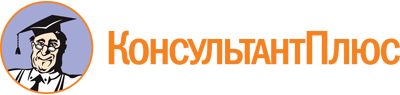 Постановление Коллегии Администрации Кемеровской области от 22.12.2014 N 517
(ред. от 02.12.2022)
"Об утверждении Порядка предоставления социальных услуг поставщиками социальных услуг в стационарной форме социального обслуживания"Документ предоставлен КонсультантПлюс

www.consultant.ru

Дата сохранения: 06.02.2023
 Список изменяющих документов(в ред. постановлений Коллегии Администрации Кемеровской областиот 23.06.2015 N 197, от 21.03.2016 N 80, от 29.05.2017 N 256,от 13.02.2018 N 53, от 02.08.2018 N 320, от 27.02.2019 N 132,постановлений Правительства Кемеровской области - Кузбассаот 20.11.2019 N 671, от 06.08.2020 N 470, от 24.02.2021 N 91,от 20.08.2021 N 501, от 18.04.2022 N 218, от 02.12.2022 N 796)Список изменяющих документов(в ред. постановлений Коллегии Администрации Кемеровской областиот 23.06.2015 N 197, от 21.03.2016 N 80, от 29.05.2017 N 256,от 13.02.2018 N 53, от 02.08.2018 N 320, от 27.02.2019 N 132,постановлений Правительства Кемеровской области - Кузбассаот 20.11.2019 N 671, от 06.08.2020 N 470, от 24.02.2021 N 91,от 20.08.2021 N 501, от 18.04.2022 N 218, от 02.12.2022 N 796)Список изменяющих документов(в ред. постановлений Коллегии Администрации Кемеровской областиот 29.05.2017 N 256, от 13.02.2018 N 53,постановлений Правительства Кемеровской области - Кузбассаот 20.11.2019 N 671, от 06.08.2020 N 470, от 18.04.2022 N 218)N п/пНаименование социальной услугиОписание социальной услуги, в том числе ее объемСроки предоставления социальной услугиПо душевой норматив финансирования социальной услугиУсловия предоставления социальной услугиПоказатели качества и оценка результатов предоставления социальной услугиИные необходимые для предоставления социальной услуги положения123456781Социально-бытовые услугиСоциально-бытовые услугиСоциально-бытовые услугиСоциально-бытовые услугиСоциально-бытовые услугиСоциально-бытовые услугиСоциально-бытовые услуги1.1Предоставление площади жилых помещений согласно утвержденным нормативамСогласно нормативам, утвержденным приказом <*>.Периодичность предоставления социальной услуги: ежедневно при постоянном или временном проживании (на срок, определенный индивидуальной программой предоставления социальных услуг (далее - ИППСУ).Единица социальной услуги: предоставление жилой площади одному получателю в сутки - 1 услугаВ соответствии с ИППСУВ соответствии с приказом <*>Предоставляются благоустроенные жилые помещения. Размещение получателей социальных услуг осуществляется с учетом пола, возраста, состояния здоровья, физической, психической и психологической совместимости.В комнатах обеспечивается естественное и искусственное освещение. Все жилые помещения должны соответствовать санитарно-гигиеническим нормам, обеспечивать удобство проживания получателей социальных услуг и отвечать действующим санитарно-эпидемиологическим требованиям и нормативам, в том числе противопожарным требованияма) полнота предоставления социальной услуги (далее - услуга) в соответствии с требованиями законодательства и ее своевременность;б) результативность (эффективность) предоставления услуги:материальная результативность (степень решения материальных или финансовых проблем получателя социальной услуги), оцениваемая непосредственным контролем результатов выполнения услуги (далее - материальная результативность);нематериальная результативность (степень улучшения психоэмоционального, физического состояния получателя социальной услуги, решения его правовых, бытовых и других проблем в результате взаимодействия с исполнителем услуги), оцениваемая косвенным методом, в том числе путем проведения социологических опросов, при этом должен быть обеспечен приоритет получателя социальной услуги в оценке качества услуги (далее - нематериальная результативность)(в ред. постановления Правительства Кемеровской области - Кузбасса от 06.08.2020N 470)(в ред. постановления Правительства Кемеровской области - Кузбасса от 06.08.2020N 470)(в ред. постановления Правительства Кемеровской области - Кузбасса от 06.08.2020N 470)(в ред. постановления Правительства Кемеровской области - Кузбасса от 06.08.2020N 470)(в ред. постановления Правительства Кемеровской области - Кузбасса от 06.08.2020N 470)(в ред. постановления Правительства Кемеровской области - Кузбасса от 06.08.2020N 470)(в ред. постановления Правительства Кемеровской области - Кузбасса от 06.08.2020N 470)(в ред. постановления Правительства Кемеровской области - Кузбасса от 06.08.2020N 470)1.2Обеспечение питанием согласно утвержденным нормамПитание предоставляется в соответствии с утвержденными нормами, 5 раз в сутки для всех получателей социальных услуг, 6 раз в сутки для получателей социальных услуг по назначению врача.Периодичность предоставления социальной услуги: ежедневно при постоянном или временном проживании (на срок, определенный ИППСУ).Единица социальной услуги: обеспечение питанием одного получателя в сутки - 1 услугаВ соответствии с ИППСУВ соответствии с приказом <*>Питание должно быть регулярным, разнообразным, пища должна быть приготовлена из доброкачественных продуктов, удовлетворять потребности получателей социальных услуг по калорийности, соответствовать установленным нормам питания, санитарно-гигиеническим требованиям. Питание должно быть предоставлено с учетом состояния здоровья получателя социальных услуга) полнота предоставления услуги в соответствии с требованиями федерального и областного законодательства и ее своевременность;б) результативность (эффективность) предоставления услуги:материальная результативность;нематериальная результативность (удовлетворенность получателей социальных услуг)(в ред. постановления Правительства Кемеровской области - Кузбасса от 06.08.2020N 470)(в ред. постановления Правительства Кемеровской области - Кузбасса от 06.08.2020N 470)(в ред. постановления Правительства Кемеровской области - Кузбасса от 06.08.2020N 470)(в ред. постановления Правительства Кемеровской области - Кузбасса от 06.08.2020N 470)(в ред. постановления Правительства Кемеровской области - Кузбасса от 06.08.2020N 470)(в ред. постановления Правительства Кемеровской области - Кузбасса от 06.08.2020N 470)(в ред. постановления Правительства Кемеровской области - Кузбасса от 06.08.2020N 470)(в ред. постановления Правительства Кемеровской области - Кузбасса от 06.08.2020N 470)1.3Обеспечение мягким инвентарем (одеждой, обувью, нательным бельем и постельными принадлежностями) согласно утвержденным нормативамПредоставляется согласно утвержденным нормативам.Мягкий инвентарь выдается получателю социальных услуг при поступлении в организацию социального обслуживания и заменяется по мере износа в соответствии с утвержденными нормативами. Смена постельного белья и одежды производится не реже 1 раза в неделю. Смена постельного белья и одежды производится по потребности при загрязнении.По мере загрязнения мягкий инвентарь подлежит стирке. Мягкий инвентарь, имеющий повреждения, подлежит ремонту.Периодичность предоставления услуги: ежедневно при постоянном или временном проживании (на срок, определенный ИППСУ).Единица социальной услуги: предоставление или смена мягкого инвентаря в сутки для одного получателя социальных услуг - 1 услугаВ соответствии с ИППСУВ соответствии с приказом <*>Одежда, обувь, нательное белье должны быть удобными в носке, соответствовать росту и размерам получателя социальных услуг, по возможности его запросам по фасону и расцветке, а также санитарно-гигиеническим нормам и требованиям.Постельные принадлежности должны быть удобными в пользовании, подобранными с учетом физического состояния получателя социальных услуга) полнота предоставления услуги в соответствии с требованиями федерального и областного законодательства и ее своевременность;б) результативность (эффективность) предоставления услуги:материальная результативность;нематериальная результативность (удовлетворенность получателей социальных услуг)(в ред. постановления Правительства Кемеровской области - Кузбасса от 06.08.2020N 470)(в ред. постановления Правительства Кемеровской области - Кузбасса от 06.08.2020N 470)(в ред. постановления Правительства Кемеровской области - Кузбасса от 06.08.2020N 470)(в ред. постановления Правительства Кемеровской области - Кузбасса от 06.08.2020N 470)(в ред. постановления Правительства Кемеровской области - Кузбасса от 06.08.2020N 470)(в ред. постановления Правительства Кемеровской области - Кузбасса от 06.08.2020N 470)(в ред. постановления Правительства Кемеровской области - Кузбасса от 06.08.2020N 470)(в ред. постановления Правительства Кемеровской области - Кузбасса от 06.08.2020N 470)1.4Предоставление в пользование мебели согласно утвержденным нормативамЖилые комнаты должны иметь шкафы для хранения одежды, белья, обуви. Количество отделений в шкафах должно быть равно количеству спальных мест в комнате.Количество тумбочек и стульев должно соответствовать количеству проживающих получателей социальных услуг.В пользование получателю социальных услуг предоставляются:1 кровать,1 тумбочка,1 стул и1 место в шкафу (не менее2 плечиков на 1 получателя социальных услуг) и индивидуальные секции (полки), обеспечивающие возможность хранения одежды.На комнату выделяется 1 стол.Периодичность предоставления социальной услуги: ежедневно при постоянном или временном проживании (на срок, определенный ИППСУ).Единица социальной услуги: предоставление в пользование мебели для одного получателя в сутки - 1 услугаВ соответствии с ИППСУВ соответствии с приказом <*>Размещение мебели в помещениях должно осуществляться таким образом, чтобы обеспечить свободный доступ к получателям социальных услуг, а также доступность уборки и эксплуатации. Предоставляемая получателям социальных услуг мебель должна отвечать установленным санитарно-гигиеническим нормам и требованиям, быть удобной в пользовании, подобранной с учетом физического состояния получателей социальных услуга) полнота предоставления услуги в соответствии с требованиями федерального и областного законодательства и ее своевременность;б) результативность (эффективность) предоставления услуги:материальная результативность;нематериальная результативность(в ред. постановления Правительства Кемеровской области - Кузбасса от 06.08.2020N 470)(в ред. постановления Правительства Кемеровской области - Кузбасса от 06.08.2020N 470)(в ред. постановления Правительства Кемеровской области - Кузбасса от 06.08.2020N 470)(в ред. постановления Правительства Кемеровской области - Кузбасса от 06.08.2020N 470)(в ред. постановления Правительства Кемеровской области - Кузбасса от 06.08.2020N 470)(в ред. постановления Правительства Кемеровской области - Кузбасса от 06.08.2020N 470)(в ред. постановления Правительства Кемеровской области - Кузбасса от 06.08.2020N 470)(в ред. постановления Правительства Кемеровской области - Кузбасса от 06.08.2020N 470)1.5Уборка жилых помещенийУборка жилых помещений с использованием моющих средств, в том числе генеральная.Периодичность предоставления социальной услуги: ежедневно при постоянном или временном проживании (на срок, определенный ИППСУ), не менее 2 раз в сутки. Генеральная уборка - не реже 2 раз в месяц.Единица социальной услуги: уборка жилых помещений в сутки одному получателю - 1 услугаВ соответствии с ИППСУВ соответствии с приказом <*>Проводится с применением моющих и дезинфицирующих средства) полнота предоставления услуги в соответствии с требованиями федерального и областного законодательства и ее своевременность;б) результативность (эффективность) предоставления услуги:материальная результативность;нематериальная результативность (отсутствие замечаний надзорных органов)(в ред. постановления Правительства Кемеровской области - Кузбасса от 06.08.2020N 470)(в ред. постановления Правительства Кемеровской области - Кузбасса от 06.08.2020N 470)(в ред. постановления Правительства Кемеровской области - Кузбасса от 06.08.2020N 470)(в ред. постановления Правительства Кемеровской области - Кузбасса от 06.08.2020N 470)(в ред. постановления Правительства Кемеровской области - Кузбасса от 06.08.2020N 470)(в ред. постановления Правительства Кемеровской области - Кузбасса от 06.08.2020N 470)(в ред. постановления Правительства Кемеровской области - Кузбасса от 06.08.2020N 470)(в ред. постановления Правительства Кемеровской области - Кузбасса от 06.08.2020N 470)1.6Организация досуга и отдыха, в том числе обеспечение книгами, журналами, газетами, настольными играми, за счет средств совершеннолетних получателей социальных услугОбеспечение книгами, журналами, газетами, настольными играми за счет средств совершеннолетних получателей социальных услуг.Возможность просмотра телевизора предоставляется ежедневно, за исключением времени для сна, отведенного согласно правилам внутреннего распорядка.Периодичность предоставления услуги: ежедневно при постоянном или временном проживании (на срок, определенный ИППСУ).Единица социальной услуги: обеспечение организации досуга и отдыха для одного получателя социальных услуг в сутки - 1 услугаВ соответствии с ИППСУВ соответствии с приказом <*>Предоставление просмотра телевизора и мест для отдыхаа) полнота предоставления услуги в соответствии с требованиями федерального и областного законодательства и ее своевременность;б) результативность (эффективность) предоставления услуги:материальная результативность; нематериальная результативность(в ред. постановления Правительства Кемеровской области - Кузбасса от 06.08.2020N 470)(в ред. постановления Правительства Кемеровской области - Кузбасса от 06.08.2020N 470)(в ред. постановления Правительства Кемеровской области - Кузбасса от 06.08.2020N 470)(в ред. постановления Правительства Кемеровской области - Кузбасса от 06.08.2020N 470)(в ред. постановления Правительства Кемеровской области - Кузбасса от 06.08.2020N 470)(в ред. постановления Правительства Кемеровской области - Кузбасса от 06.08.2020N 470)(в ред. постановления Правительства Кемеровской области - Кузбасса от 06.08.2020N 470)(в ред. постановления Правительства Кемеровской области - Кузбасса от 06.08.2020N 470)1.7Предоставление санитарно - гигиенических услуг лицам, не способным по состоянию здоровья самостоятельно осуществлять за собой уходПредоставление условий для соблюдения правил личной гигиены и санитарии.Умывание лица - не реже 2 раз в сутки;чистка зубов или уход за протезами, полостью рта при отсутствии зубов - 2 раза в сутки;гигиенические ванны, мытье - не реже 1 раза в неделю;стрижка волос, ногтей, для мужчин также бритье бороды и усов - по мере необходимости;причесывание - не реже 1 раза в день;смена абсорбирующего белья - по мере необходимости или по мере загрязнения.По мере необходимости получателям социальных услуг, имеющим ограничения в движении, осуществляется помощь в таких действиях, как встать с постели, лечь в постель, одеться и раздеться, умыться, пользоваться туалетом или судном, передвигаться, ухаживать за зубами, пользоваться очками или слуховым аппаратом.Периодичность предоставления социальной услуги: ежедневно при постоянном или временном проживании (на срок, определенный ИППСУ).Единица социальной услуги: предоставление санитарно-гигиенических услуг одному получателю социальных услуг в сутки - 1 услугаВ соответствии с ИППСУВ соответствии с приказом <*>Услуга должна обеспечивать получателям социальных услуг чистоту, ухоженность, опрятный внешний вид, а для получателей социальных услуг, находящихся на постельном режиме, также быть направленной на профилактику пролежней. Процедуры должны осуществляться с максимальной аккуратностью и осторожностью без причинения получателю социальных услуг какого-либо вреда, физических или моральных страданий и неудобства) полнота предоставления услуги в соответствии с требованиями федерального и областного законодательства и ее своевременность;б) результативность (эффективность) предоставления услуги:материальная результативность;нематериальная результативность (отсутствие замечаний надзорных органов)(в ред. постановления Правительства Кемеровской области - Кузбасса от 06.08.2020N 470)(в ред. постановления Правительства Кемеровской области - Кузбасса от 06.08.2020N 470)(в ред. постановления Правительства Кемеровской области - Кузбасса от 06.08.2020N 470)(в ред. постановления Правительства Кемеровской области - Кузбасса от 06.08.2020N 470)(в ред. постановления Правительства Кемеровской области - Кузбасса от 06.08.2020N 470)(в ред. постановления Правительства Кемеровской области - Кузбасса от 06.08.2020N 470)(в ред. постановления Правительства Кемеровской области - Кузбасса от 06.08.2020N 470)(в ред. постановления Правительства Кемеровской области - Кузбасса от 06.08.2020N 470)1.8Помощь в приеме пищи (кормление)Кормление получателей социальных услуг, которые не могут самостоятельно принимать пищу, что включает в себя подготовку места для приема пищи, усаживание в удобное положение, мытье рук, кормление, вытирание лица, уборку места приема пищи. Предоставляется не реже 5 раз в день в зависимости от состояния здоровья.Периодичность предоставления социальной услуги: ежедневно при постоянном или временном проживании (на срок, определенный ИППСУ).Единица социальной услуги: помощь в приеме пищи одному получателю социальных услуг в сутки - 1 услугаВ соответствии с ИППСУВ соответствии с приказом <*>Социальная услуга оказывается при состояниях, связанных с временной потерей способности к самообслуживанию.Процедуры должны осуществляться с максимальной аккуратностью и осторожностью без причинения получателю социальных услуг какого-либо вреда, физических или моральных страданий и неудобства) полнота предоставления услуги в соответствии с требованиями федерального и областного законодательства и ее своевременность;б) результативность (эффективность) предоставления услуги:материальная результативность;нематериальная результативность (отсутствие замечаний надзорных органов)(в ред. постановления Правительства Кемеровской области - Кузбасса от 06.08.2020N 470)(в ред. постановления Правительства Кемеровской области - Кузбасса от 06.08.2020N 470)(в ред. постановления Правительства Кемеровской области - Кузбасса от 06.08.2020N 470)(в ред. постановления Правительства Кемеровской области - Кузбасса от 06.08.2020N 470)(в ред. постановления Правительства Кемеровской области - Кузбасса от 06.08.2020N 470)(в ред. постановления Правительства Кемеровской области - Кузбасса от 06.08.2020N 470)(в ред. постановления Правительства Кемеровской области - Кузбасса от 06.08.2020N 470)(в ред. постановления Правительства Кемеровской области - Кузбасса от 06.08.2020N 470)1.9Отправка за счет средств совершеннолетних получателей социальных услуг почтовой корреспонденцииНаписание писем под диктовку;прочтение писем вслух, отправка на электронном или бумажном носителе.Предоставляется по мере необходимости, но не чаще 2 раз в месяц.Периодичность предоставления социальной услуги: услуга предоставляется до 2 раз в месяц. Единица социальной услуги: написание письма, одна отправка корреспонденции чтение письма вслух для одного получателя социальных услуг - 1 услугаПо обращению, индивидуальноВ соответствии с приказом <*>При написании и прочтении писем должна быть обеспечена конфиденциальность. При прочтении писем вслух должно быть гарантировано доведение до получателя социальных услуг всей заложенной в них информации. Приобретение конверта или марок, отправка осуществляются за счет средств получателя социальных услуга) полнота предоставления услуги в соответствии с требованиями федерального и областного законодательства и ее своевременность;б) результативность (эффективность) предоставления услуги:материальная результативность;нематериальная результативностьПочерк письма должен быть разборчивым(в ред. постановления Правительства Кемеровской области - Кузбасса от 06.08.2020N 470)(в ред. постановления Правительства Кемеровской области - Кузбасса от 06.08.2020N 470)(в ред. постановления Правительства Кемеровской области - Кузбасса от 06.08.2020N 470)(в ред. постановления Правительства Кемеровской области - Кузбасса от 06.08.2020N 470)(в ред. постановления Правительства Кемеровской области - Кузбасса от 06.08.2020N 470)(в ред. постановления Правительства Кемеровской области - Кузбасса от 06.08.2020N 470)(в ред. постановления Правительства Кемеровской области - Кузбасса от 06.08.2020N 470)(в ред. постановления Правительства Кемеровской области - Кузбасса от 06.08.2020N 470)1.10Организация предоставления транспорта за счет средств совершеннолетних получателей социальных услуг и при необходимости - сопровождение совершеннолетних получателей социальных услугВызов транспорта по желанию получателя социальных услуг и при необходимости его сопровождение.Периодичность предоставления социальной услуги: по мере обращения.Единица социальной услуги:организация транспорта одному получателю социальных услуг и при необходимости сопровождение - 1 услугаПо обращению, индивидуальноВ соответствии с приказом <*>а) полнота предоставления услуги в соответствии с требованиями федерального и областного законодательства и ее своевременность;б) результативность (эффективность) предоставления услуги:материальная результативность;нематериальная результативность(в ред. постановления Правительства Кемеровской области - Кузбасса от 06.08.2020N 470)(в ред. постановления Правительства Кемеровской области - Кузбасса от 06.08.2020N 470)(в ред. постановления Правительства Кемеровской области - Кузбасса от 06.08.2020N 470)(в ред. постановления Правительства Кемеровской области - Кузбасса от 06.08.2020N 470)(в ред. постановления Правительства Кемеровской области - Кузбасса от 06.08.2020N 470)(в ред. постановления Правительства Кемеровской области - Кузбасса от 06.08.2020N 470)(в ред. постановления Правительства Кемеровской области - Кузбасса от 06.08.2020N 470)(в ред. постановления Правительства Кемеровской области - Кузбасса от 06.08.2020N 470)1.11Содействие в организации ритуальных услуг (при отсутствии у умерших граждан родственников или при невозможности или нежелании ими осуществить погребение)Извещение родственника, указанного получателем социальных услуг (при его наличии) о факте смерти.Оплата специализированным организациям за предоставление услуг.Единица социальной услуги:извещение о факте смерти родственнику, проведение похоронных мероприятий для одного получателя социальных услуг - 1 услугаПо необходимостиВ соответствии с приказом <*>Отсутствие у умерших граждан родственников или при невозможности или нежелании ими осуществить погребениеСвоевременность(в ред. постановления Правительства Кемеровской области - Кузбасса от 06.08.2020N 470)(в ред. постановления Правительства Кемеровской области - Кузбасса от 06.08.2020N 470)(в ред. постановления Правительства Кемеровской области - Кузбасса от 06.08.2020N 470)(в ред. постановления Правительства Кемеровской области - Кузбасса от 06.08.2020N 470)(в ред. постановления Правительства Кемеровской области - Кузбасса от 06.08.2020N 470)(в ред. постановления Правительства Кемеровской области - Кузбасса от 06.08.2020N 470)(в ред. постановления Правительства Кемеровской области - Кузбасса от 06.08.2020N 470)(в ред. постановления Правительства Кемеровской области - Кузбасса от 06.08.2020N 470)1.12Осуществление позиционирования, подъема, поворотов и перемещения лиц, нуждающихся в постороннем уходе, в постели с применением технических средствСмена положения тела для недопущения давления на кожные покровы, для профилактики образования опрелостей, пролежней и контрактур, а также застойных явлений в легких, тренировки сердечно-сосудистой системы.Единица социальной услуги:текущая оценка риска развития пролежней - не менее 1 раза в день (утром);смена положения тела (позиционирование, подъем, поворот, перемещение) - ежедневно каждые 2 часа, в ночное время по потребности с учетом риска развития пролежней;проверка состояния постели при перемене положения - ежедневно каждые 2 часа, в ночное время по потребности с учетом риска развития пролежней.Для одного получателя в сутки - 1 услугаУслуга предоставляется в соответствии с персональным планом ухода получателя социальных услуг, ИППСУ, по мере возникновения потребностиДолжна предоставляться с максимальной аккуратностью и осторожностью, без причинения какого-либо вреда получателю социальных услуг, сохраняя чувство человеческого достоинства получателя социальных услуг, в соответствии со стандартами, алгоритмами осуществления услуг по уходу. Необходимо учитывать и развивать ребилитационный потенциал получателя социальных услуг, развивать возможность самостоятельных действий и навыков по уходуа) полнота предоставления услуги в соответствии с требованиями федерального и областного законодательства и ее своевременность;б) результативность (эффективность) предоставления услуги:материальная результативность;нематериальная результативность(п. 1.12 введен постановлением Правительства Кемеровской области - Кузбассаот 20.11.2019 N 671)(п. 1.12 введен постановлением Правительства Кемеровской области - Кузбассаот 20.11.2019 N 671)(п. 1.12 введен постановлением Правительства Кемеровской области - Кузбассаот 20.11.2019 N 671)(п. 1.12 введен постановлением Правительства Кемеровской области - Кузбассаот 20.11.2019 N 671)(п. 1.12 введен постановлением Правительства Кемеровской области - Кузбассаот 20.11.2019 N 671)(п. 1.12 введен постановлением Правительства Кемеровской области - Кузбассаот 20.11.2019 N 671)(п. 1.12 введен постановлением Правительства Кемеровской области - Кузбассаот 20.11.2019 N 671)(п. 1.12 введен постановлением Правительства Кемеровской области - Кузбассаот 20.11.2019 N 671)2Социально-медицинские услугиСоциально-медицинские услугиСоциально-медицинские услугиСоциально-медицинские услугиСоциально-медицинские услугиСоциально-медицинские услугиСоциально-медицинские услуги2.1Выполнение процедур, связанных с сохранением здоровья получателей социальных услуг (измерение артериального давления и температуры тела, контроль за приемом лекарств)Проведение медицинских процедур: прием лекарств, закапывание капель, закладывание мази, измерение артериального давления, температуры тела, антропометрия, наложение компрессов, перевязок, обработка пролежней, раневых поверхностей, выполнение очистительных клизм. Время исполнения услуги:до 15 минут на одну медицинскую процедуру. Периодичность предоставления социальной услуги: по назначению врача-специалиста (фельдшера) или по медицинским показаниям.Единица социальной услуги: проведение назначенных процедур (прием лекарств, закапывание капель, закладывание мази, измерение артериального давления, температуры тела, антропометрия, наложение компрессов, перевязок, обработка пролежней, раневых поверхностей, выполнение очистительных клизм) для одного получателя социальных услуг в сутки - 1 услугаВ соответствии с ИППСУВ соответствии с приказом <*>Предоставляется при возникновении у получателя социальной услуги временных проблем со здоровьем, не требующих госпитализации в медицинскую организациюа) полнота предоставления услуги в соответствии с требованиями федерального и областного законодательства и ее своевременность;б) результативность (эффективность) предоставления услуги:материальная результативность;нематериальная результативность(в ред. постановления Правительства Кемеровской области - Кузбасса от 06.08.2020N 470)(в ред. постановления Правительства Кемеровской области - Кузбасса от 06.08.2020N 470)(в ред. постановления Правительства Кемеровской области - Кузбасса от 06.08.2020N 470)(в ред. постановления Правительства Кемеровской области - Кузбасса от 06.08.2020N 470)(в ред. постановления Правительства Кемеровской области - Кузбасса от 06.08.2020N 470)(в ред. постановления Правительства Кемеровской области - Кузбасса от 06.08.2020N 470)(в ред. постановления Правительства Кемеровской области - Кузбасса от 06.08.2020N 470)(в ред. постановления Правительства Кемеровской области - Кузбасса от 06.08.2020N 470)2.2Проведение оздоровительных мероприятийПрогулка (не менее 30 минут), содействие в проведении оздоровительной гимнастики (не менее 15 минут), обеспечение санаторно-курортного лечения в соответствии с ИППСУ.Проведение оздоровительных мероприятий и их необходимость определяются состоянием здоровья получателя социальных услуг и рекомендацией врача.Периодичность предоставления социальной услуги: предоставляется по мере необходимости, но не чаще 1 раза в день.Единица социальной услуги: одно мероприятие одному получателю социальных услуг - 1 услугаВ соответствии ИППСУВ соответствии с приказом <*>Предоставляется с максимальной аккуратностью и осторожностью, без причинения вреда получателю социальной услуги и должна учитывать его физическое и психическое состояниеа) полнота предоставления услуги в соответствии с требованиями федерального и областного законодательства и ее своевременность;б) результативность (эффективность) предоставления услуги:материальная результативность;нематериальная результативность(в ред. постановления Правительства Кемеровской области - Кузбасса от 06.08.2020N 470)(в ред. постановления Правительства Кемеровской области - Кузбасса от 06.08.2020N 470)(в ред. постановления Правительства Кемеровской области - Кузбасса от 06.08.2020N 470)(в ред. постановления Правительства Кемеровской области - Кузбасса от 06.08.2020N 470)(в ред. постановления Правительства Кемеровской области - Кузбасса от 06.08.2020N 470)(в ред. постановления Правительства Кемеровской области - Кузбасса от 06.08.2020N 470)(в ред. постановления Правительства Кемеровской области - Кузбасса от 06.08.2020N 470)(в ред. постановления Правительства Кемеровской области - Кузбасса от 06.08.2020N 470)2.3Систематическое наблюдение за получателями социальных услуг в целях выявления отклонений в состоянии их здоровьяПрием, осмотр, наблюдение (врач, фельдшер, медсестра) за получателем социальных услуг при обращении получателя социальных услуг за медицинской помощью.Периодичность предоставления социальной услуги: прием, осмотр, наблюдение получателя социальных услуг осуществляется в период ухудшения состояния здоровья. Единица социальной услуги: прием, осмотр, наблюдение (врач, фельдшер, медсестра) за состоянием здоровья одного получателя социальных услуг - 1 услугаВ соответствии с ИППСУВ соответствии с приказом <*>Предоставляется при возникновении у получателей социальных услуг временных проблем со здоровьем, не требующих госпитализации в медицинскую организацию, или при необходимости получения дополнительной информации о состоянии их здоровьяа) полнота предоставления услуги в соответствии с требованиями федерального и областного законодательства и ее своевременность;б) результативность (эффективность) предоставления услуги:материальная результативность;нематериальная результативность(в ред. постановления Правительства Кемеровской области - Кузбасса от 06.08.2020N 470)(в ред. постановления Правительства Кемеровской области - Кузбасса от 06.08.2020N 470)(в ред. постановления Правительства Кемеровской области - Кузбасса от 06.08.2020N 470)(в ред. постановления Правительства Кемеровской области - Кузбасса от 06.08.2020N 470)(в ред. постановления Правительства Кемеровской области - Кузбасса от 06.08.2020N 470)(в ред. постановления Правительства Кемеровской области - Кузбасса от 06.08.2020N 470)(в ред. постановления Правительства Кемеровской области - Кузбасса от 06.08.2020N 470)(в ред. постановления Правительства Кемеровской области - Кузбасса от 06.08.2020N 470)2.4Консультирование по социально-медицинским вопросам (поддержания и сохранения здоровья получателей социальных услуг, проведения оздоровительных мероприятий, наблюдения за получателями социальных услуг в целях выявления отклонений в состоянии их здоровья)Выявление в беседе с получателем социальных услуг беспокоящих его социально-медицинских вопросов, разъяснение возможных путей решения врачами-специалистами. Периодичность предоставления социальной услуги: по состоянию здоровья. Единица социальной услуги: консультирование одного получателя социальных услуг - 1 услугаВ соответствии с ИППСУВ соответствии с приказом <*>Должна обеспечивать оказание квалифицированной помощи получателям социальных услуг в правильном понимании и решении стоящих перед ними конкретных медицинских проблема) полнота предоставления услуги в соответствии с требованиями федерального и областного законодательства и ее своевременность;б) результативность (эффективность) предоставления услуги:материальная результативность;нематериальная результативность(в ред. постановления Правительства Кемеровской области - Кузбасса от 06.08.2020N 470)(в ред. постановления Правительства Кемеровской области - Кузбасса от 06.08.2020N 470)(в ред. постановления Правительства Кемеровской области - Кузбасса от 06.08.2020N 470)(в ред. постановления Правительства Кемеровской области - Кузбасса от 06.08.2020N 470)(в ред. постановления Правительства Кемеровской области - Кузбасса от 06.08.2020N 470)(в ред. постановления Правительства Кемеровской области - Кузбасса от 06.08.2020N 470)(в ред. постановления Правительства Кемеровской области - Кузбасса от 06.08.2020N 470)(в ред. постановления Правительства Кемеровской области - Кузбасса от 06.08.2020N 470)2.5Проведение занятий, обучающих здоровому образу жизниПроведение занятий обучающих здоровому образу жизни, в том числе по тематике:1) выработка санитарно-гигиенических навыков, навыков ведения здорового образа жизни, предупреждения и профилактики заболеваний; 2) предупреждение появления вредных привычек и избавление от них. Периодичность предоставления социальной услуги: услуга предоставляется не менее одного раза в месяц.Единица социальной услуги: проведение занятия по одной теме одному получателю социальных услуг - 1 услугаВ соответствии с ИППСУВ соответствии с приказом <*>Способствует освоению получателями социальных услуг навыков соблюдения гигиены и санитарии и направлена на дачу разъяснения получателям социальных услуг пагубности вредных привычек, негативных результатов, к которым они приводята) полнота предоставления услуги в соответствии с требованиями федерального и областного законодательства и ее своевременность;б) результативность (эффективность) предоставления услуги:материальная результативность;нематериальная результативность(в ред. постановления Правительства Кемеровской области - Кузбасса от 06.08.2020N 470)(в ред. постановления Правительства Кемеровской области - Кузбасса от 06.08.2020N 470)(в ред. постановления Правительства Кемеровской области - Кузбасса от 06.08.2020N 470)(в ред. постановления Правительства Кемеровской области - Кузбасса от 06.08.2020N 470)(в ред. постановления Правительства Кемеровской области - Кузбасса от 06.08.2020N 470)(в ред. постановления Правительства Кемеровской области - Кузбасса от 06.08.2020N 470)(в ред. постановления Правительства Кемеровской области - Кузбасса от 06.08.2020N 470)(в ред. постановления Правительства Кемеровской области - Кузбасса от 06.08.2020N 470)2.6Проведений занятий по адаптивной физической культуреПроведение занятий по адаптивной физкультуре (легкие общеоздоровительные движения, занятия на тренажерах, фитболах, элементы ЛФК, дыхательная гимнастика, скандинавская ходьба и др. Участие в проведении занятий зависит от состояния здоровья получателя социальных услуг).Периодичность предоставления социальной услуги: услуга предоставляется не менее 1 раза в месяц.Единица социальной услуги: проведение одного занятия одному получателю социальных услуг - 1 услугаВ соответствии с ИППСУВ соответствии с приказом <*>Должна предоставляться с максимальной аккуратностью и осторожностью, без причинения какого-либо вреда получателю социальных услуга) полнота предоставления услуги в соответствии с требованиями федерального и областного законодательства и ее своевременность;б) результативность (эффективность) предоставления услуги:материальная результативность;нематериальная результативность(в ред. постановления Правительства Кемеровской области - Кузбасса от 06.08.2020N 470)(в ред. постановления Правительства Кемеровской области - Кузбасса от 06.08.2020N 470)(в ред. постановления Правительства Кемеровской области - Кузбасса от 06.08.2020N 470)(в ред. постановления Правительства Кемеровской области - Кузбасса от 06.08.2020N 470)(в ред. постановления Правительства Кемеровской области - Кузбасса от 06.08.2020N 470)(в ред. постановления Правительства Кемеровской области - Кузбасса от 06.08.2020N 470)(в ред. постановления Правительства Кемеровской области - Кузбасса от 06.08.2020N 470)(в ред. постановления Правительства Кемеровской области - Кузбасса от 06.08.2020N 470)2.7Оказание первой доврачебной помощиПроведение медицинских манипуляций, направленных на оказание первой доврачебной помощи, при состояниях, вызывающих угрозу здоровью получателя социальных услуг.Периодичность предоставления социальной услуги: на весь период проживания.Единица социальной услуги: оказание экстренной неотложной помощи получателю социальных услуг - 1 услугаВ период нахождения в организации социального обслуживанияВ соответствии с приказом <*>Предоставляется в соответствии с требованиями стандарта медицинской помощи при наличии у организации социального обслуживания лицензии на оказание доврачебной медицинской помощиа) полнота предоставления услуги в соответствии с требованиями федерального и областного законодательства и ее своевременность;б) результативность (эффективность) предоставления услуги:материальная результативность;нематериальная результативность(в ред. постановления Правительства Кемеровской области - Кузбасса от 06.08.2020N 470)(в ред. постановления Правительства Кемеровской области - Кузбасса от 06.08.2020N 470)(в ред. постановления Правительства Кемеровской области - Кузбасса от 06.08.2020N 470)(в ред. постановления Правительства Кемеровской области - Кузбасса от 06.08.2020N 470)(в ред. постановления Правительства Кемеровской области - Кузбасса от 06.08.2020N 470)(в ред. постановления Правительства Кемеровской области - Кузбасса от 06.08.2020N 470)(в ред. постановления Правительства Кемеровской области - Кузбасса от 06.08.2020N 470)(в ред. постановления Правительства Кемеровской области - Кузбасса от 06.08.2020N 470)2.8Разъяснение пределов рекомендованной двигательной активности лицам, нуждающимся в постороннем уходеПроведение беседы в доступной форме с разъяснением показаний и противопоказаний объемов двигательной активности.Периодичность предоставления социальной услуги: по состоянию здоровья в соответствии с планом персонального ухода. Единица социальной услуги: консультирование одного получателя социальных услуг - 1 услугаУслуга предоставляется индивидуально, в соответствии с персональным планом ухода, ИППСУ, по мере возникновения потребностиПроведение беседы в доступной форме способствует освоению получателями социальных услуг навыков самоухода, созданию мотивации к использованию резервов реабилитационного потенциала и ненанесению вреда своему здоровью в результате недопустимой двигательной активностиа) полнота предоставления услуги в соответствии с требованиями федерального и областного законодательства и ее своевременность;б) результативность (эффективность) предоставления услуги:материальная результативность;нематериальная результативность(п. 2.8 введен постановлением Правительства Кемеровской области - Кузбассаот 20.11.2019 N 671)(п. 2.8 введен постановлением Правительства Кемеровской области - Кузбассаот 20.11.2019 N 671)(п. 2.8 введен постановлением Правительства Кемеровской области - Кузбассаот 20.11.2019 N 671)(п. 2.8 введен постановлением Правительства Кемеровской области - Кузбассаот 20.11.2019 N 671)(п. 2.8 введен постановлением Правительства Кемеровской области - Кузбассаот 20.11.2019 N 671)(п. 2.8 введен постановлением Правительства Кемеровской области - Кузбассаот 20.11.2019 N 671)(п. 2.8 введен постановлением Правительства Кемеровской области - Кузбассаот 20.11.2019 N 671)(п. 2.8 введен постановлением Правительства Кемеровской области - Кузбассаот 20.11.2019 N 671)2.9Разъяснение содержания предоставляемого ухода при наличии рекомендаций врачаПроведение беседы в доступной форме с описанием конкретных действий по предоставляемому персональному уходу.Периодичность предоставления социальной услуги по состоянию здоровья в соответствии с планом персонального ухода. Единица социальной услуги: консультирование одного получателя социальных услуг - 1 услугаУслуга предоставляется индивидуально в соответствии с персональным планом ухода, ИППСУ, по мере возникновения потребностиПроведение беседы в доступной форме с использованием знаний основ профессионального общения с пожилыми людьми. Способствует освоению получателями социальных услуг навыков ухода, созданию мотивации к использованию резервов реабилитационного потенциалаа) полнота предоставления услуги в соответствии с требованиями федерального и областного законодательства и ее своевременность;б) результативность (эффективность) предоставления услуги:материальная результативность;нематериальная результативность(п. 2.9 введен постановлением Правительства Кемеровской области - Кузбассаот 20.11.2019 N 671)(п. 2.9 введен постановлением Правительства Кемеровской области - Кузбассаот 20.11.2019 N 671)(п. 2.9 введен постановлением Правительства Кемеровской области - Кузбассаот 20.11.2019 N 671)(п. 2.9 введен постановлением Правительства Кемеровской области - Кузбассаот 20.11.2019 N 671)(п. 2.9 введен постановлением Правительства Кемеровской области - Кузбассаот 20.11.2019 N 671)(п. 2.9 введен постановлением Правительства Кемеровской области - Кузбассаот 20.11.2019 N 671)(п. 2.9 введен постановлением Правительства Кемеровской области - Кузбассаот 20.11.2019 N 671)(п. 2.9 введен постановлением Правительства Кемеровской области - Кузбассаот 20.11.2019 N 671)2.10Проведение активной и пассивной гимнастики лицам, нуждающимся в постороннем уходеПроведение занятий (использование техники активной и пассивной гимнастики) в соответствии с назначением врача (фельдшера) и в соответствии с персональным планом ухода получателя социальных услуг.Периодичность предоставления социальной услуги - по состоянию здоровья в соответствии с планом персонального ухода.Единица социальной услуги:проведение одного занятия гимнастики одному получателю социальных услуг - 1 услугаУслуга предоставляется индивидуально в соответствии с персональным планом ухода, ИППСУ, по мере возникновения потребностиУслуга оказывается в условиях безопасной среды, адаптированной к потребностям лиц, нуждающихся в постороннем уходе. Услуга оказывается при использовании технических, специальных и подручных средств со знанием приемов и техники позиционирования, подъема, поворотов и перемещения получателя социальных услуг, нуждающегося в постороннем уходе. Применение эргономичных методов, приемов и средств при перемещении малоподвижных (неподвижных) получателей социальных услуг в постели и при перемещении тяжестейа) полнота предоставления услуги в соответствии с требованиями федерального и областного законодательства и ее своевременность;б) результативность (эффективность) предоставления услуги:материальная результативность;нематериальная результативность(п. 2.10 введен постановлением Правительства Кемеровской области - Кузбассаот 20.11.2019 N 671)(п. 2.10 введен постановлением Правительства Кемеровской области - Кузбассаот 20.11.2019 N 671)(п. 2.10 введен постановлением Правительства Кемеровской области - Кузбассаот 20.11.2019 N 671)(п. 2.10 введен постановлением Правительства Кемеровской области - Кузбассаот 20.11.2019 N 671)(п. 2.10 введен постановлением Правительства Кемеровской области - Кузбассаот 20.11.2019 N 671)(п. 2.10 введен постановлением Правительства Кемеровской области - Кузбассаот 20.11.2019 N 671)(п. 2.10 введен постановлением Правительства Кемеровской области - Кузбассаот 20.11.2019 N 671)(п. 2.10 введен постановлением Правительства Кемеровской области - Кузбассаот 20.11.2019 N 671)3Социально-психологические услугиСоциально-психологические услугиСоциально-психологические услугиСоциально-психологические услугиСоциально-психологические услугиСоциально-психологические услугиСоциально-психологические услуги3.1Социально-психологическое консультирование, психологическая диагностика и обследование личностиЛичное знакомство и установление контакта с получателем социальных услуг, диагностическое изучение поведения, характера деятельности, уровня развития социальных навыков и умений, особенностей эмоционально-волевой и личностной сферы в соответствии с возрастом получателя социальных услуг, подготовка психологического заключения с указанием вероятного прогноза, а также направлений коррекционной работы.Продолжительность диагностики - до 30 минут.Услуга предоставляется до двух раз в год.Психологическая диагностика и обследование личности одного получателя социальных услуг - 1 услугаВ соответствии с приказом <*>Услугу оказывает психолог. Персонал должен иметь профессиональную подготовку и соответствовать квалификационным требованиям, установленным для соответствующей профессии, специальности.Специально оборудованный кабинет: стол, стул, шкаф для документации, стул для получателя социальных услуг, мягкие кресла, аудиоаппаратура с набором компакт-дисков, специальные диагностические методикиУдовлетворенность качеством предоставляемой услуги, отсутствие обоснованных жалоб3.1Социально-психологическое консультирование, психологическая диагностика и обследование личностиИндивидуальное консультирование включает в себя личное знакомство и установление контакта с получателем социальных услуг, выявление психологических проблем, стоящих перед получателем социальных услуг, и разработка для получателя социальных услуг рекомендаций.Продолжительность консультации - до 15 минутУслуга предоставляется по мере возникновения потребности и по результатам диагностики.Одно консультирование для одного получателя социальных услуг - 1 услугаВ соответствии с приказом <*>Услугу оказывает психолог. Персонал должен иметь профессиональную подготовку и соответствовать квалификационным требованиям, установленным для соответствующей профессии, специальности.Специально оборудованный кабинет: стол, стул, шкаф для документации, стул для получателя социальных услуг, мягкие кресла, аудиоаппаратура с набором компакт-дисков, специальные диагностические методикиУдовлетворенность качеством предоставляемой услуги, отсутствие обоснованных жалоб(в ред. постановления Коллегии Администрации Кемеровской области от 13.02.2018N 53, постановления Правительства Кемеровской области - Кузбасса от 06.08.2020N 470)(в ред. постановления Коллегии Администрации Кемеровской области от 13.02.2018N 53, постановления Правительства Кемеровской области - Кузбасса от 06.08.2020N 470)(в ред. постановления Коллегии Администрации Кемеровской области от 13.02.2018N 53, постановления Правительства Кемеровской области - Кузбасса от 06.08.2020N 470)(в ред. постановления Коллегии Администрации Кемеровской области от 13.02.2018N 53, постановления Правительства Кемеровской области - Кузбасса от 06.08.2020N 470)(в ред. постановления Коллегии Администрации Кемеровской области от 13.02.2018N 53, постановления Правительства Кемеровской области - Кузбасса от 06.08.2020N 470)(в ред. постановления Коллегии Администрации Кемеровской области от 13.02.2018N 53, постановления Правительства Кемеровской области - Кузбасса от 06.08.2020N 470)(в ред. постановления Коллегии Администрации Кемеровской области от 13.02.2018N 53, постановления Правительства Кемеровской области - Кузбасса от 06.08.2020N 470)(в ред. постановления Коллегии Администрации Кемеровской области от 13.02.2018N 53, постановления Правительства Кемеровской области - Кузбасса от 06.08.2020N 470)3.2Оказание психологической помощиПредусматривает установление контакта с получателем социальных услуг, определение проблем и уровня мотивации к их преодолению, снятие в ходе беседы психологического дискомфорта. Продолжительность оказания услуги - до 30 минут.Оказание психологической помощи в группе 2 - 5 человек. Группа формируется по схожести проблем, стоящих перед получателями социальных услуг.Услуга предоставляется согласно расписанию занятий и по мере возникновения потребностиВ соответствии с приказом <*>Услугу оказывает психолог. Персонал должен иметь профессиональную подготовку и соответствовать квалификационным требованиям, установленным для соответствующей профессии, специальности.В организации должен быть специально оборудованный кабинет: стол, стул, шкаф для документации, стул для получателя социальных услуг, мягкие кресла, аудиоаппаратура с набором компакт-дисков, специальные диагностические методикиУдовлетворенность качеством предоставляемой услуги, отсутствие обоснованных жалоб3.2Оказание психологической помощиУслуга - установление контакта с получателями социальных услуг, определение проблемы, снятие в ходе беседы психологического дискомфорта.Продолжительность оказания услуги - до 30 минут.Одно занятие для одного получателя социальных услуг - 1 услугаУслуга предоставляется согласно расписанию занятий и по мере возникновения потребностиВ соответствии с приказом <*>Услугу оказывает психолог. Персонал должен иметь профессиональную подготовку и соответствовать квалификационным требованиям, установленным для соответствующей профессии, специальности.В организации должен быть специально оборудованный кабинет: стол, стул, шкаф для документации, стул для получателя социальных услуг, мягкие кресла, аудиоаппаратура с набором компакт-дисков, специальные диагностические методикиУдовлетворенность качеством предоставляемой услуги, отсутствие обоснованных жалоб(в ред. постановления Коллегии Администрации Кемеровской области от 13.02.2018N 53, постановления Правительства Кемеровской области - Кузбасса от 06.08.2020N 470)(в ред. постановления Коллегии Администрации Кемеровской области от 13.02.2018N 53, постановления Правительства Кемеровской области - Кузбасса от 06.08.2020N 470)(в ред. постановления Коллегии Администрации Кемеровской области от 13.02.2018N 53, постановления Правительства Кемеровской области - Кузбасса от 06.08.2020N 470)(в ред. постановления Коллегии Администрации Кемеровской области от 13.02.2018N 53, постановления Правительства Кемеровской области - Кузбасса от 06.08.2020N 470)(в ред. постановления Коллегии Администрации Кемеровской области от 13.02.2018N 53, постановления Правительства Кемеровской области - Кузбасса от 06.08.2020N 470)(в ред. постановления Коллегии Администрации Кемеровской области от 13.02.2018N 53, постановления Правительства Кемеровской области - Кузбасса от 06.08.2020N 470)(в ред. постановления Коллегии Администрации Кемеровской области от 13.02.2018N 53, постановления Правительства Кемеровской области - Кузбасса от 06.08.2020N 470)(в ред. постановления Коллегии Администрации Кемеровской области от 13.02.2018N 53, постановления Правительства Кемеровской области - Кузбасса от 06.08.2020N 470)3.3Проведение групповых и индивидуальных занятийПсихокоррекционное занятие в группе до 10 человек (коррекция, направленная на преодоление или ослабление отклонений в эмоциональном состоянии и поведении получателя социальных услуг).Продолжительность одногозанятия - до 30 минут.Услуга предоставляется согласно расписанию занятий и по мере возникновения потребностиВ соответствии с приказом <*>Услугу оказывает психолог. Персонал должен иметь профессиональную подготовку и соответствовать квалификационным требованиям, установленным для соответствующей профессии, специальности.Специально оборудованный кабинет: стол, стул, шкаф для документации, стул для получателя социальных услуг, мягкие кресла, аудиоаппаратура с набором компакт-дисков, специальные диагностические методикиУдовлетворенность качеством предоставляемой услуги, отсутствие обоснованных жалоб3.3Проведение групповых и индивидуальных занятийИндивидуальное психокоррекционное занятие (коррекция, направленная на преодоление или ослабление отклонений в эмоциональном состоянии и поведении получателя социальных услуг).Продолжительность одного занятия - до 20 минут.Одно занятие для одного получателя социальных услуг - 1 услугаУслуга предоставляется согласно расписанию занятий и по мере возникновения потребностиВ соответствии с приказом <*>Услугу оказывает психолог. Персонал должен иметь профессиональную подготовку и соответствовать квалификационным требованиям, установленным для соответствующей профессии, специальности.Специально оборудованный кабинет: стол, стул, шкаф для документации, стул для получателя социальных услуг, мягкие кресла, аудиоаппаратура с набором компакт-дисков, специальные диагностические методикиУдовлетворенность качеством предоставляемой услуги, отсутствие обоснованных жалоб(в ред. постановления Коллегии Администрации Кемеровской области от 13.02.2018N 53, постановления Правительства Кемеровской области - Кузбасса от 06.08.2020N 470)(в ред. постановления Коллегии Администрации Кемеровской области от 13.02.2018N 53, постановления Правительства Кемеровской области - Кузбасса от 06.08.2020N 470)(в ред. постановления Коллегии Администрации Кемеровской области от 13.02.2018N 53, постановления Правительства Кемеровской области - Кузбасса от 06.08.2020N 470)(в ред. постановления Коллегии Администрации Кемеровской области от 13.02.2018N 53, постановления Правительства Кемеровской области - Кузбасса от 06.08.2020N 470)(в ред. постановления Коллегии Администрации Кемеровской области от 13.02.2018N 53, постановления Правительства Кемеровской области - Кузбасса от 06.08.2020N 470)(в ред. постановления Коллегии Администрации Кемеровской области от 13.02.2018N 53, постановления Правительства Кемеровской области - Кузбасса от 06.08.2020N 470)(в ред. постановления Коллегии Администрации Кемеровской области от 13.02.2018N 53, постановления Правительства Кемеровской области - Кузбасса от 06.08.2020N 470)(в ред. постановления Коллегии Администрации Кемеровской области от 13.02.2018N 53, постановления Правительства Кемеровской области - Кузбасса от 06.08.2020N 470)4Социально-педагогические услугиСоциально-педагогические услугиСоциально-педагогические услугиСоциально-педагогические услугиСоциально-педагогические услугиСоциально-педагогические услугиСоциально-педагогические услуги4.1Социально-педагогическая коррекция в детских домах-интернатах для детей с ментальными нарушениями, включая диагностику и консультированиеЛичное знакомство и установление контакта с получателя социальных услуг, определение направлений социально-педагогической диагностики, выбор диагностических методик и подбор диагностического инструментария, проведение социально-педагогической диагностики, обработка результатов.Продолжительность диагностики - до 30 минут.Педагогическая диагностика получателя социальных услуг - 1 услуга.Услуга предоставляется согласно расписанию занятий и по мере возникновения потребностиВ соответствии с приказом <*>Услугу оказывают: социальный педагог или психолог, или дефектолог, или воспитатель, или логопед.Персонал должен иметь профессиональную подготовку и соответствовать квалификационным требованиям, установленным для соответствующей профессии, специальностиУдовлетворенность качеством предоставляемой услуги, отсутствие обоснованных жалоб4.1Социально-педагогическая коррекция в детских домах-интернатах для детей с ментальными нарушениями, включая диагностику и консультированиеПо результатам диагностики формирование групп до 10 человек по направлениям коррекционных мероприятий, проведение занятий в группе, направленных на формирование личностных особенностей, развитие познавательных процессов, эмоционально-двигательных реакций. Продолжительность занятий - до 30 минут.Услуга предоставляется в соответствии с расписанием занятийВ соответствии с приказом <*>Услугу оказывают: социальный педагог или психолог, или дефектолог, или воспитатель, или логопед.Персонал должен иметь профессиональную подготовку и соответствовать квалификационным требованиям, установленным для соответствующей профессии, специальностиУдовлетворенность качеством предоставляемой услуги, отсутствие обоснованных жалоб4.1Социально-педагогическая коррекция в детских домах-интернатах для детей с ментальными нарушениями, включая диагностику и консультированиеПроведение методического занятия по педагогической коррекции одного получателя социальных услуг - 1 услуга.По результатам диагностики проведение индивидуальных занятий, направленных на формирование личностных особенностей, развитие познавательных процессов, эмоционально-двигательных реакций. Продолжительность занятия - до 30 минут.Одно занятие для одного получателя социальных услуг - 1 услугаУслуга предоставляется согласно расписанию занятий и по мере возникновения потребностиВ соответствии с приказом <*>Услугу оказывают: социальный педагог или психолог, или дефектолог, или воспитатель, или логопед.Персонал должен иметь профессиональную подготовку и соответствовать квалификационным требованиям, установленным для соответствующей профессии, специальностиУдовлетворенность качеством предоставляемой услуги, отсутствие обоснованных жалоб(в ред. постановлений Правительства Кемеровской области - Кузбасса от 06.08.2020N 470, от 18.04.2022 N 218)(в ред. постановлений Правительства Кемеровской области - Кузбасса от 06.08.2020N 470, от 18.04.2022 N 218)(в ред. постановлений Правительства Кемеровской области - Кузбасса от 06.08.2020N 470, от 18.04.2022 N 218)(в ред. постановлений Правительства Кемеровской области - Кузбасса от 06.08.2020N 470, от 18.04.2022 N 218)(в ред. постановлений Правительства Кемеровской области - Кузбасса от 06.08.2020N 470, от 18.04.2022 N 218)(в ред. постановлений Правительства Кемеровской области - Кузбасса от 06.08.2020N 470, от 18.04.2022 N 218)(в ред. постановлений Правительства Кемеровской области - Кузбасса от 06.08.2020N 470, от 18.04.2022 N 218)(в ред. постановлений Правительства Кемеровской области - Кузбасса от 06.08.2020N 470, от 18.04.2022 N 218)4.2Формирование позитивных интересовСоздание условий для проведения конкурсов, экскурсий, концертов, кружковой деятельности.Проведение одного досугового и (или) познавательного мероприятия в форме клубной и кружковой работы в организации социального обслуживания для группы получателей социальных услуг до 25 человек продолжительностью до 1 часа.1 мероприятие для одного получателя социальных услуг - 1 услугаУслуга предоставляется согласно плану работы организации, расписанию до 2 раз в неделюВ соответствии с приказом <*>Услугу оказывают культорганизатор, или социальный педагог, или воспитатель, или психолог, или музыкальный руководитель, или социальный работник, или библиотекарь.Персонал должен иметь профессиональную подготовку и соответствовать квалификационным требованиям, установленным для соответствующей профессии, специальностиУдовлетворенность качеством предоставляемой услуги, отсутствие обоснованных жалоб(в ред. постановления Коллегии Администрации Кемеровской области от 13.02.2018N 53, постановления Правительства Кемеровской области - Кузбасса от 06.08.2020N 470)(в ред. постановления Коллегии Администрации Кемеровской области от 13.02.2018N 53, постановления Правительства Кемеровской области - Кузбасса от 06.08.2020N 470)(в ред. постановления Коллегии Администрации Кемеровской области от 13.02.2018N 53, постановления Правительства Кемеровской области - Кузбасса от 06.08.2020N 470)(в ред. постановления Коллегии Администрации Кемеровской области от 13.02.2018N 53, постановления Правительства Кемеровской области - Кузбасса от 06.08.2020N 470)(в ред. постановления Коллегии Администрации Кемеровской области от 13.02.2018N 53, постановления Правительства Кемеровской области - Кузбасса от 06.08.2020N 470)(в ред. постановления Коллегии Администрации Кемеровской области от 13.02.2018N 53, постановления Правительства Кемеровской области - Кузбасса от 06.08.2020N 470)(в ред. постановления Коллегии Администрации Кемеровской области от 13.02.2018N 53, постановления Правительства Кемеровской области - Кузбасса от 06.08.2020N 470)(в ред. постановления Коллегии Администрации Кемеровской области от 13.02.2018N 53, постановления Правительства Кемеровской области - Кузбасса от 06.08.2020N 470)4.3Организация досуга (праздники, экскурсии и другие культурные мероприятия) за счет средств совершеннолетних получателей социальных услугПроведение одного досугового мероприятия в организации социального обслуживания для группы получателей социальных услуг до 25 человек или более продолжительностью до одного часа либо организация посещения для группы получателей социальных услуг до 25 человек или более досугового мероприятия за пределами организации социального обслуживания.Одно мероприятие для одного получателя социальных услуг - 1 услугаУслуга предоставляется согласно плану организации не менее 1 раза в месяцВ соответствии с приказом <*>Услугу оказывают культорганизатор, или социальный педагог, или воспитатель, или психолог, или музыкальный руководитель, или социальный работник, или библиотекарь.Персонал должен иметь профессиональную подготовку и соответствовать квалификационным требованиям, установленным для соответствующей профессии, специальностиУдовлетворенность качеством предоставляемой услуги, отсутствие обоснованных жалоб(в ред. постановления Коллегии Администрации Кемеровской области от 13.02.2018N 53, постановления Правительства Кемеровской области - Кузбасса от 06.08.2020N 470)(в ред. постановления Коллегии Администрации Кемеровской области от 13.02.2018N 53, постановления Правительства Кемеровской области - Кузбасса от 06.08.2020N 470)(в ред. постановления Коллегии Администрации Кемеровской области от 13.02.2018N 53, постановления Правительства Кемеровской области - Кузбасса от 06.08.2020N 470)(в ред. постановления Коллегии Администрации Кемеровской области от 13.02.2018N 53, постановления Правительства Кемеровской области - Кузбасса от 06.08.2020N 470)(в ред. постановления Коллегии Администрации Кемеровской области от 13.02.2018N 53, постановления Правительства Кемеровской области - Кузбасса от 06.08.2020N 470)(в ред. постановления Коллегии Администрации Кемеровской области от 13.02.2018N 53, постановления Правительства Кемеровской области - Кузбасса от 06.08.2020N 470)(в ред. постановления Коллегии Администрации Кемеровской области от 13.02.2018N 53, постановления Правительства Кемеровской области - Кузбасса от 06.08.2020N 470)(в ред. постановления Коллегии Администрации Кемеровской области от 13.02.2018N 53, постановления Правительства Кемеровской области - Кузбасса от 06.08.2020N 470)5Социально-трудовые услугиСоциально-трудовые услугиСоциально-трудовые услугиСоциально-трудовые услугиСоциально-трудовые услугиСоциально-трудовые услугиСоциально-трудовые услуги5.1Организация помощи в получении образования и (или) профессии инвалидами, детьми-инвалидами в соответствии с их способностямиОрганизация помощи в получении образования инвалидам (в том числе детям-инвалидам) в соответствии с их физическими возможностями и умственными способностями.Периодичность предоставления социальной услуги: на весь период проживания.Единица социальной услуги: организация помощи одному получателю социальных услуг - 1 услугаВ соответствии с ИППСУВ соответствии с приказом <*>Услуга должна предоставляться с учетом характера инвалидности, физического состояния инвалидов и обеспечивать необходимые для них удобства в процессе воспитания и обучения. Предоставляется с учетом способности того или иного инвалида к восприятию и усвоению навыков воспитания или учебного материалаУдовлетворенность качеством предоставляемой услуги, отсутствие обоснованных жалоб(в ред. постановления Правительства Кемеровской области - Кузбасса от 06.08.2020N 470)(в ред. постановления Правительства Кемеровской области - Кузбасса от 06.08.2020N 470)(в ред. постановления Правительства Кемеровской области - Кузбасса от 06.08.2020N 470)(в ред. постановления Правительства Кемеровской области - Кузбасса от 06.08.2020N 470)(в ред. постановления Правительства Кемеровской области - Кузбасса от 06.08.2020N 470)(в ред. постановления Правительства Кемеровской области - Кузбасса от 06.08.2020N 470)(в ред. постановления Правительства Кемеровской области - Кузбасса от 06.08.2020N 470)(в ред. постановления Правительства Кемеровской области - Кузбасса от 06.08.2020N 470)5.2Организация проведения мероприятий по использованию трудовых возможностей и обучению доступным профессиональным навыкамОрганизация работы получателя социальных услуг в мастерских, подсобном, сельском хозяйстве, приусадебном участке и т.д. в соответствии с разработанным графиком при наличии врачебного заключения. Периодичность предоставления социальной услуги: на весь период проживания по состоянию здоровья не реже 4 раз в неделю.Единица социальной услуги: один день овладения навыками профессии одним получателем социальных услуг - 1 услугаВ соответствии с ИППСУВ соответствии с приказом <*>Услуга должна оказывать позитивное влияние на состояние здоровья и психический статус получателя социальных услуг и приводить к восстановлению (формированию) трудовых и начальных профессиональных навыков и активного образа жизниУдовлетворенность качеством предоставляемой услуги, отсутствие обоснованных жалоб(в ред. постановления Правительства Кемеровской области - Кузбасса от 06.08.2020N 470)(в ред. постановления Правительства Кемеровской области - Кузбасса от 06.08.2020N 470)(в ред. постановления Правительства Кемеровской области - Кузбасса от 06.08.2020N 470)(в ред. постановления Правительства Кемеровской области - Кузбасса от 06.08.2020N 470)(в ред. постановления Правительства Кемеровской области - Кузбасса от 06.08.2020N 470)(в ред. постановления Правительства Кемеровской области - Кузбасса от 06.08.2020N 470)(в ред. постановления Правительства Кемеровской области - Кузбасса от 06.08.2020N 470)(в ред. постановления Правительства Кемеровской области - Кузбасса от 06.08.2020N 470)6Социально-правовые услугиСоциально-правовые услугиСоциально-правовые услугиСоциально-правовые услугиСоциально-правовые услугиСоциально-правовые услугиСоциально-правовые услуги6.1Представительство в суде интересов недееспособных гражданНепосредственное участие в судебных разбирательствах.Периодичность предоставления социальной услуги: на весь период проживания.Единица социальной услуги:одно судебное разбирательство - 1 услугаПо обращению, индивидуальноВ соответствии с приказом <*>Обеспечение представительства (в установленном порядке) в суде для защиты прав и интересов должно гарантировать квалифицированную юридическую защиту законных правУдовлетворенность качеством предоставляемой услуги, отсутствие обоснованных жалоб(в ред. постановления Правительства Кемеровской области - Кузбасса от 06.08.2020N 470)(в ред. постановления Правительства Кемеровской области - Кузбасса от 06.08.2020N 470)(в ред. постановления Правительства Кемеровской области - Кузбасса от 06.08.2020N 470)(в ред. постановления Правительства Кемеровской области - Кузбасса от 06.08.2020N 470)(в ред. постановления Правительства Кемеровской области - Кузбасса от 06.08.2020N 470)(в ред. постановления Правительства Кемеровской области - Кузбасса от 06.08.2020N 470)(в ред. постановления Правительства Кемеровской области - Кузбасса от 06.08.2020N 470)(в ред. постановления Правительства Кемеровской области - Кузбасса от 06.08.2020N 470)6.2Оказание помощи в оформлении и восстановлении утраченных документов получателей социальных услугОказание помощи в восстановлении утерянных документов, выполнение необходимых действий для восстановления утраченных документов.Периодичность предоставления социальной услуги: на весь период проживания.Единица социальной услуги:оформление (восстановление) одного документа одному получателю социальных услуг - 1 услугаПо обращению, индивидуальноВ соответствии с приказом <*>Должна обеспечить своевременное решение проблем получателя социальных услугУдовлетворенность качеством предоставляемой услуги, отсутствие обоснованных жалоб(в ред. постановления Правительства Кемеровской области - Кузбасса от 06.08.2020N 470)(в ред. постановления Правительства Кемеровской области - Кузбасса от 06.08.2020N 470)(в ред. постановления Правительства Кемеровской области - Кузбасса от 06.08.2020N 470)(в ред. постановления Правительства Кемеровской области - Кузбасса от 06.08.2020N 470)(в ред. постановления Правительства Кемеровской области - Кузбасса от 06.08.2020N 470)(в ред. постановления Правительства Кемеровской области - Кузбасса от 06.08.2020N 470)(в ред. постановления Правительства Кемеровской области - Кузбасса от 06.08.2020N 470)(в ред. постановления Правительства Кемеровской области - Кузбасса от 06.08.2020N 470)6.3Консультирование по вопросам предоставления мер социальной поддержкиРазъяснения по вопросам, касающимся гражданского, жилищного, трудового, пенсионного, уголовного законодательства и других отраслей права.Периодичность предоставления социальной услуги: на весь период проживания. Единица социальной услуги:одна беседа с получателем социальных услуг - 1 услугаВ соответствии с ИППСУВ соответствии с приказом <*>Услуга призвана давать получателям социальных услуг полное представление об интересующих их законодательных актах и правах в затрагиваемых вопросахУдовлетворенность качеством предоставляемой услуги, отсутствие обоснованных жалоб(в ред. постановления Правительства Кемеровской области - Кузбасса от 06.08.2020N 470)(в ред. постановления Правительства Кемеровской области - Кузбасса от 06.08.2020N 470)(в ред. постановления Правительства Кемеровской области - Кузбасса от 06.08.2020N 470)(в ред. постановления Правительства Кемеровской области - Кузбасса от 06.08.2020N 470)(в ред. постановления Правительства Кемеровской области - Кузбасса от 06.08.2020N 470)(в ред. постановления Правительства Кемеровской области - Кузбасса от 06.08.2020N 470)(в ред. постановления Правительства Кемеровской области - Кузбасса от 06.08.2020N 470)(в ред. постановления Правительства Кемеровской области - Кузбасса от 06.08.2020N 470)6.4Содействие в получении бесплатной юридической помощи в соответствии с Федеральным законом "О бесплатной юридической помощи в Российской Федерации"Содействие в получении бесплатной юридической помощи.Периодичность предоставления социальной услуги: на весь период проживания.Единица социальной услуги:одно содействие получателю социальных услуг - 1 услугаПо обращению, индивидуальноВ соответствии с приказом <*>Должна обеспечить получение своевременной и квалифицированной помощи получателем социальных услуг в решении юридических вопросовУдовлетворенность качеством предоставляемой услуги, отсутствие обоснованных жалоб(в ред. постановления Правительства Кемеровской области - Кузбасса от 06.08.2020N 470)(в ред. постановления Правительства Кемеровской области - Кузбасса от 06.08.2020N 470)(в ред. постановления Правительства Кемеровской области - Кузбасса от 06.08.2020N 470)(в ред. постановления Правительства Кемеровской области - Кузбасса от 06.08.2020N 470)(в ред. постановления Правительства Кемеровской области - Кузбасса от 06.08.2020N 470)(в ред. постановления Правительства Кемеровской области - Кузбасса от 06.08.2020N 470)(в ред. постановления Правительства Кемеровской области - Кузбасса от 06.08.2020N 470)(в ред. постановления Правительства Кемеровской области - Кузбасса от 06.08.2020N 470)7Услуги в целях повышения коммуникативного потенциала получателей социальных услуг, имеющих ограничения жизнедеятельности, в том числе детей-инвалидов, во всех формах социального обслуживания гражданУслуги в целях повышения коммуникативного потенциала получателей социальных услуг, имеющих ограничения жизнедеятельности, в том числе детей-инвалидов, во всех формах социального обслуживания гражданУслуги в целях повышения коммуникативного потенциала получателей социальных услуг, имеющих ограничения жизнедеятельности, в том числе детей-инвалидов, во всех формах социального обслуживания гражданУслуги в целях повышения коммуникативного потенциала получателей социальных услуг, имеющих ограничения жизнедеятельности, в том числе детей-инвалидов, во всех формах социального обслуживания гражданУслуги в целях повышения коммуникативного потенциала получателей социальных услуг, имеющих ограничения жизнедеятельности, в том числе детей-инвалидов, во всех формах социального обслуживания гражданУслуги в целях повышения коммуникативного потенциала получателей социальных услуг, имеющих ограничения жизнедеятельности, в том числе детей-инвалидов, во всех формах социального обслуживания гражданУслуги в целях повышения коммуникативного потенциала получателей социальных услуг, имеющих ограничения жизнедеятельности, в том числе детей-инвалидов, во всех формах социального обслуживания граждан7.1Обучение инвалидов, детей-инвалидов пользованию средствами ухода и техническими средствами реабилитацииПроведение индивидуальных занятий по использованию технических средств реабилитации, обучению с их помощью передвижению, ориентации в пространстве и др.Периодичность предоставления социальной услуги: на весь период проживания.Единица социальной услуги: одно занятие с получателем социальных услуг - 1 услугаВ соответствии с расписанием занятий и по мере необходимостиВ соответствии с приказом <*>Обучение инвалидов пользованию техническими средствами реабилитации должно развить у инвалидов практические навыки умения самостоятельно пользоваться этими средствамУдовлетворенность качеством предоставляемой услуги, отсутствие обоснованных жалоб(в ред. постановления Правительства Кемеровской области - Кузбасса от 06.08.2020N 470)(в ред. постановления Правительства Кемеровской области - Кузбасса от 06.08.2020N 470)(в ред. постановления Правительства Кемеровской области - Кузбасса от 06.08.2020N 470)(в ред. постановления Правительства Кемеровской области - Кузбасса от 06.08.2020N 470)(в ред. постановления Правительства Кемеровской области - Кузбасса от 06.08.2020N 470)(в ред. постановления Правительства Кемеровской области - Кузбасса от 06.08.2020N 470)(в ред. постановления Правительства Кемеровской области - Кузбасса от 06.08.2020N 470)(в ред. постановления Правительства Кемеровской области - Кузбасса от 06.08.2020N 470)7.2Содействие в проведении социально-реабилитационных мероприятий в сфере социального обслуживанияПредоставление комплекса реабилитационных мероприятий по восстановлению личностного и социального статуса получателя социальных услуг в соответствии с ИППСУ.Периодичность предоставления социальной услуги: на весь период действия ИППСУ.Единица социальной услуги:исполнение одного раздела ИППСУ - 1 услугаСогласно плану организации, расписанию занятий и по мере необходимостиВ соответствии с приказом <*>Должна обеспечивать своевременное выполнение оптимального для каждого получателя социальных услуг набора реабилитационных мероприятий, предусмотренных индивидуальной программой реабилитации инвалидаУдовлетворенность качеством предоставляемой услуги, отсутствие обоснованных жалоб(в ред. постановления Правительства Кемеровской области - Кузбасса от 06.08.2020N 470)(в ред. постановления Правительства Кемеровской области - Кузбасса от 06.08.2020N 470)(в ред. постановления Правительства Кемеровской области - Кузбасса от 06.08.2020N 470)(в ред. постановления Правительства Кемеровской области - Кузбасса от 06.08.2020N 470)(в ред. постановления Правительства Кемеровской области - Кузбасса от 06.08.2020N 470)(в ред. постановления Правительства Кемеровской области - Кузбасса от 06.08.2020N 470)(в ред. постановления Правительства Кемеровской области - Кузбасса от 06.08.2020N 470)(в ред. постановления Правительства Кемеровской области - Кузбасса от 06.08.2020N 470)7.3Обучение навыкам поведения в быту и общественных местахОбучение навыкам самообслуживания, поведения в быту и общественных местах, самоконтролю и навыкам общения.Периодичность предоставления социальной услуги: на весь период проживания.Единица социальной услуги:одно занятие с получателем социальных услуг - 1 услугаСогласно плану организации, расписанию занятий и по мере необходимостиВ соответствии с приказом <*>Призвана способствовать улучшению взаимоотношений с окружающими, адаптации к существующей среде обитания, развивает способность у получателей социальных услуг правильного и осознанного владения навыками самообслуживания, выполнения элементарных жизненных бытовых операцийУдовлетворенность качеством предоставляемой услуги, отсутствие обоснованных жалоб(в ред. постановления Правительства Кемеровской области - Кузбасса от 06.08.2020N 470)(в ред. постановления Правительства Кемеровской области - Кузбасса от 06.08.2020N 470)(в ред. постановления Правительства Кемеровской области - Кузбасса от 06.08.2020N 470)(в ред. постановления Правительства Кемеровской области - Кузбасса от 06.08.2020N 470)(в ред. постановления Правительства Кемеровской области - Кузбасса от 06.08.2020N 470)(в ред. постановления Правительства Кемеровской области - Кузбасса от 06.08.2020N 470)(в ред. постановления Правительства Кемеровской области - Кузбасса от 06.08.2020N 470)(в ред. постановления Правительства Кемеровской области - Кузбасса от 06.08.2020N 470)7.4Оказание помощи в обучении навыкам пользования компьютеромОбучение навыкам пользования персональным компьютером.Периодичность предоставления социальной услуги: не реже 1 раза в месяц.Единица социальной услуги: одно занятие с получателем социальных услуг - 1 услугаСогласно плану организации, расписанию занятий и по мере необходимостиВ соответствии с приказом <*>Услуга должна способствовать повышению уровня компьютерной грамотности получателей социальных услуг, снятию барьеров в общении, расширению зоны общенияУдовлетворенность качеством предоставляемой услуги, отсутствие обоснованных жалоб(в ред. постановления Правительства Кемеровской области - Кузбасса от 06.08.2020N 470)(в ред. постановления Правительства Кемеровской области - Кузбасса от 06.08.2020N 470)(в ред. постановления Правительства Кемеровской области - Кузбасса от 06.08.2020N 470)(в ред. постановления Правительства Кемеровской области - Кузбасса от 06.08.2020N 470)(в ред. постановления Правительства Кемеровской области - Кузбасса от 06.08.2020N 470)(в ред. постановления Правительства Кемеровской области - Кузбасса от 06.08.2020N 470)(в ред. постановления Правительства Кемеровской области - Кузбасса от 06.08.2020N 470)(в ред. постановления Правительства Кемеровской области - Кузбасса от 06.08.2020N 470)